Norte de Santander – Una región con desafíosPazPazPazPazFondo ONU para el sostenimiento de la pazFondo ONU para el sostenimiento de la pazFondo ONU para el sostenimiento de la pazFondo ONU para el sostenimiento de la pazConvocatoria para organizaciones de víctimas y su participación en instancias del Sistema Integral de Verdad, Justicia, Reparación y No RepeticiónConvocatoria para organizaciones de víctimas y su participación en instancias del Sistema Integral de Verdad, Justicia, Reparación y No RepeticiónLugar de intervención: TibúLugar de intervención: TibúFortalecer y asistir a organizaciones de víctimas para garantizar su participación y representación ante las instancias del Sistema Integral de Verdad, Justicia, Reparación y No Repetición (SIVJRNR) .Fortalecer y asistir a organizaciones de víctimas para garantizar su participación y representación ante las instancias del Sistema Integral de Verdad, Justicia, Reparación y No Repetición (SIVJRNR) .Fortalecer y asistir a organizaciones de víctimas para garantizar su participación y representación ante las instancias del Sistema Integral de Verdad, Justicia, Reparación y No Repetición (SIVJRNR) .Duración: 11 meses (Noviembre 2018 – Octubre 2019)Implementador: Centro Internacional de Toledo para la Paz (CITPax) y Fundación Progresar Norte de SantanderPresupuesto: USD 299.141Fondo ONU para el sostenimiento de la pazFondo ONU para el sostenimiento de la pazFondo ONU para el sostenimiento de la pazFondo ONU para el sostenimiento de la pazApoyo al programa de reparación colectiva en Colombia para la generación de confianza, la construcción de paz territorial y el fortalecimiento del estado de derecho en el posconflicto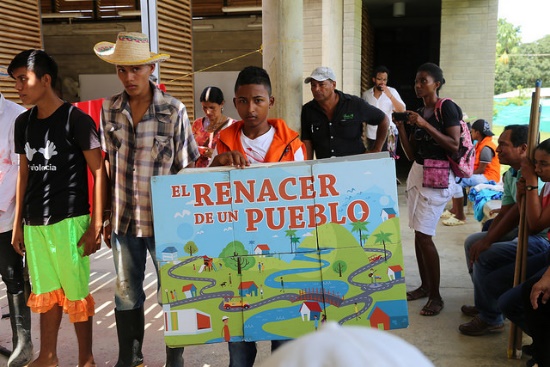 Apoyo al programa de reparación colectiva en Colombia para la generación de confianza, la construcción de paz territorial y el fortalecimiento del estado de derecho en el posconflictoLugar de intervención: TibúLugar de intervención: TibúApoyar a las instituciones nacionales en la implementación de la estrategia de reparaciones colectivas para generar confianza y paz en los territorios, y fortalecer el estado de derecho durante el posconflicto.Apoyar a las instituciones nacionales en la implementación de la estrategia de reparaciones colectivas para generar confianza y paz en los territorios, y fortalecer el estado de derecho durante el posconflicto.Apoyar a las instituciones nacionales en la implementación de la estrategia de reparaciones colectivas para generar confianza y paz en los territorios, y fortalecer el estado de derecho durante el posconflicto.Duración: 26 meses (Agosto 2016 – Octubre 2018)Implementador: FAO, PNUD, ONU MujeresPresupuesto: USD 3.000.000Fondo ONU para el sostenimiento de la pazFondo ONU para el sostenimiento de la pazFondo ONU para el sostenimiento de la pazFondo ONU para el sostenimiento de la pazFocalización de cupos de indemnización en zonas estratégicas de Respuesta Rápida. Reparaciones Individuales a Víctimas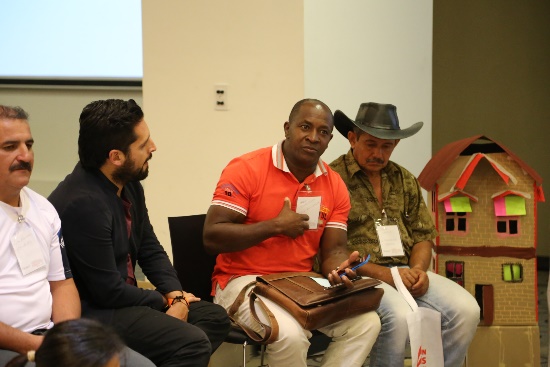 Focalización de cupos de indemnización en zonas estratégicas de Respuesta Rápida. Reparaciones Individuales a VíctimasLugar de intervención: TibúLugar de intervención: TibúAcelerar la entrega de indemnizaciones a víctimas en zonas estratégicas para la Estrategia de Respuesta Rápida ERR, especialmente las seleccionadas para el proceso de desarme y desmovilización de la guerrilla, como la forma de dar un mensaje claro de equidad entre víctimas y victimarios, y contribuir al objetivo de generar confianza en el Estado y promover un desarrollo social sostenible.Acelerar la entrega de indemnizaciones a víctimas en zonas estratégicas para la Estrategia de Respuesta Rápida ERR, especialmente las seleccionadas para el proceso de desarme y desmovilización de la guerrilla, como la forma de dar un mensaje claro de equidad entre víctimas y victimarios, y contribuir al objetivo de generar confianza en el Estado y promover un desarrollo social sostenible.Acelerar la entrega de indemnizaciones a víctimas en zonas estratégicas para la Estrategia de Respuesta Rápida ERR, especialmente las seleccionadas para el proceso de desarme y desmovilización de la guerrilla, como la forma de dar un mensaje claro de equidad entre víctimas y victimarios, y contribuir al objetivo de generar confianza en el Estado y promover un desarrollo social sostenible.Duración: 24 meses (mayo 2017 – mayo 2019)Implementador: OIM y UNFPAPresupuesto: USD 4.346.571Fondo ONU para el sostenimiento de la pazFondo ONU para el sostenimiento de la pazFondo ONU para el sostenimiento de la pazFondo ONU para el sostenimiento de la pazPrevención, protección y atención de mujeres y niñas víctimas de violencia en los departamentos de Nariño, Putumayo, Chocó y Norte de Santander, donde se ubican los 5 ETCRs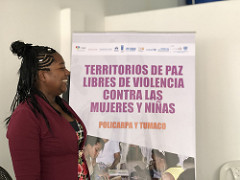 Prevención, protección y atención de mujeres y niñas víctimas de violencia en los departamentos de Nariño, Putumayo, Chocó y Norte de Santander, donde se ubican los 5 ETCRsLugar de intervención: TibúLugar de intervención: TibúFortalecer la protección y resiliencia de mujeres y niñas; y la capacidad de respuesta comunitaria para la prevención y atención de la violencia de género.  Este proyecto se realiza en articulación con la institucionalidad competente, en los 5 municipios donde están ubicados los ETCRs de los departamentos de Nariño, Putumayo, Chocó y Norte de Santander.Fortalecer la protección y resiliencia de mujeres y niñas; y la capacidad de respuesta comunitaria para la prevención y atención de la violencia de género.  Este proyecto se realiza en articulación con la institucionalidad competente, en los 5 municipios donde están ubicados los ETCRs de los departamentos de Nariño, Putumayo, Chocó y Norte de Santander.Fortalecer la protección y resiliencia de mujeres y niñas; y la capacidad de respuesta comunitaria para la prevención y atención de la violencia de género.  Este proyecto se realiza en articulación con la institucionalidad competente, en los 5 municipios donde están ubicados los ETCRs de los departamentos de Nariño, Putumayo, Chocó y Norte de Santander.Duración: 12 meses (Febrero 2018 – Mayo 2019)Implementador: PNUD, ACNUR, UNICEF, ONU Mujeres, UNFPAPresupuesto: USD 970.106Fondo ONU para el sostenimiento de la pazFondo ONU para el sostenimiento de la pazFondo ONU para el sostenimiento de la pazFondo ONU para el sostenimiento de la pazTerritorialización en la implementación de la ERR y despliegue de mecanismosde transparencia y comunicación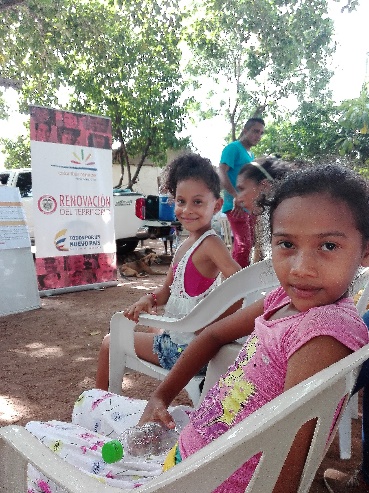 Territorialización en la implementación de la ERR y despliegue de mecanismosde transparencia y comunicaciónLugar de intervención: TibúLugar de intervención: TibúDesarrollar mecanismos de territorialización, transparencia y comunicación en la implementación de la Estrategia de Respuesta Rápida, las lecciones de posconflicto, y la implementación de los acuerdos, para el logro de la paz en Colombia desde las regiones. Apoyar a APC y  ART en su estrategia de despliegue en el territorio. Desarrollar mecanismos de territorialización, transparencia y comunicación en la implementación de la Estrategia de Respuesta Rápida, las lecciones de posconflicto, y la implementación de los acuerdos, para el logro de la paz en Colombia desde las regiones. Apoyar a APC y  ART en su estrategia de despliegue en el territorio. Desarrollar mecanismos de territorialización, transparencia y comunicación en la implementación de la Estrategia de Respuesta Rápida, las lecciones de posconflicto, y la implementación de los acuerdos, para el logro de la paz en Colombia desde las regiones. Apoyar a APC y  ART en su estrategia de despliegue en el territorio. Duración: 34 meses (Octubre 2016 – Agosto 2019)Implementador: OIMPresupuesto: 1.725.282Proyecto de la UE (proyecto europeo)Proyecto de la UE (proyecto europeo)Proyecto de la UE (proyecto europeo)Proyecto de la UE (proyecto europeo)Protección de los derechos de los niños, niñas y adolescentes afectados por el reclutamiento y otros hechos victimizantes de la violencia armada en ColombiaProtección de los derechos de los niños, niñas y adolescentes afectados por el reclutamiento y otros hechos victimizantes de la violencia armada en ColombiaLugar de intervención: TibúLugar de intervención: TibúImplementador: Secretariado Nacional de Pastoral Soacial y Plan Internacional Sverige InsamlingsstifelseDuración: 11 meses (Febrero 2018 – Enero 2019)Presupuesto: 1.370.690 EURImplementador: Secretariado Nacional de Pastoral Soacial y Plan Internacional Sverige InsamlingsstifelseDuración: 11 meses (Febrero 2018 – Enero 2019)Presupuesto: 1.370.690 EURImplementador: Secretariado Nacional de Pastoral Soacial y Plan Internacional Sverige InsamlingsstifelseDuración: 11 meses (Febrero 2018 – Enero 2019)Presupuesto: 1.370.690 EURImplementador: Secretariado Nacional de Pastoral Soacial y Plan Internacional Sverige InsamlingsstifelseDuración: 11 meses (Febrero 2018 – Enero 2019)Presupuesto: 1.370.690 EURProyecto de la UE (proyecto europeo)Proyecto de la UE (proyecto europeo)Proyecto de la UE (proyecto europeo)Proyecto de la UE (proyecto europeo)Emprendimientos juveniles rurales, nuevas identidades y paz territorial -IMCAEmprendimientos juveniles rurales, nuevas identidades y paz territorial -IMCALugares de intervención: Tibú y CúcutaLugares de intervención: Tibú y CúcutaImplementador: CINEP, Instituto Mayor Campesino (IMCA), Servicio Jesuita a RefugiadosDuración: 29 meses (Febrero 2017 – Julio 2019)Presupuesto: 1.198.078 EURImplementador: CINEP, Instituto Mayor Campesino (IMCA), Servicio Jesuita a RefugiadosDuración: 29 meses (Febrero 2017 – Julio 2019)Presupuesto: 1.198.078 EURImplementador: CINEP, Instituto Mayor Campesino (IMCA), Servicio Jesuita a RefugiadosDuración: 29 meses (Febrero 2017 – Julio 2019)Presupuesto: 1.198.078 EURImplementador: CINEP, Instituto Mayor Campesino (IMCA), Servicio Jesuita a RefugiadosDuración: 29 meses (Febrero 2017 – Julio 2019)Presupuesto: 1.198.078 EURProyecto de la UE (proyecto europeo)Proyecto de la UE (proyecto europeo)Proyecto de la UE (proyecto europeo)Proyecto de la UE (proyecto europeo)Protección de los niños y niñas en alto riesgo de reclutamiento y reintegración de los niños y niñas desvinculados en los departamentos de Cauca, Nariño, Putumayo y Norte de SantanderProtección de los niños y niñas en alto riesgo de reclutamiento y reintegración de los niños y niñas desvinculados en los departamentos de Cauca, Nariño, Putumayo y Norte de SantanderLugares de intervención: Norte de Santander (San Calixto)Lugares de intervención: Norte de Santander (San Calixto)Implementador:  Norwegian Refugee CouncilDuración: 27 meses (Febrero 2017 – Mayo 2019)Presupuesto: 960.546 EURImplementador:  Norwegian Refugee CouncilDuración: 27 meses (Febrero 2017 – Mayo 2019)Presupuesto: 960.546 EURImplementador:  Norwegian Refugee CouncilDuración: 27 meses (Febrero 2017 – Mayo 2019)Presupuesto: 960.546 EURImplementador:  Norwegian Refugee CouncilDuración: 27 meses (Febrero 2017 – Mayo 2019)Presupuesto: 960.546 EURProyecto de la UE (proyecto europeo)Proyecto de la UE (proyecto europeo)Proyecto de la UE (proyecto europeo)Proyecto de la UE (proyecto europeo)Sistema de acreditación de ONG/OSC comocontribución al desarrollo sostenible y la construcción de paz en los territorios - CCONGSistema de acreditación de ONG/OSC comocontribución al desarrollo sostenible y la construcción de paz en los territorios - CCONGLugar de intervención: Norte de SantanderLugar de intervención: Norte de SantanderImplementador:  Asociación de Fundaciones Petroleras –AFP, Confederación colombiana de ONGDuración: 29 meses (Febrero 2017 – Junio 2019)Presupuesto: 555.555 EURImplementador:  Asociación de Fundaciones Petroleras –AFP, Confederación colombiana de ONGDuración: 29 meses (Febrero 2017 – Junio 2019)Presupuesto: 555.555 EURImplementador:  Asociación de Fundaciones Petroleras –AFP, Confederación colombiana de ONGDuración: 29 meses (Febrero 2017 – Junio 2019)Presupuesto: 555.555 EURImplementador:  Asociación de Fundaciones Petroleras –AFP, Confederación colombiana de ONGDuración: 29 meses (Febrero 2017 – Junio 2019)Presupuesto: 555.555 EURProyecto de la UE (proyecto europeo)Proyecto de la UE (proyecto europeo)Proyecto de la UE (proyecto europeo)Proyecto de la UE (proyecto europeo)Gobernanza y desarrollo sostenible para laconstrucción de paz en Colombia: fortalecimiento de las organizacionescampesinas y sus propuestas de gestiónterritorial -FORUM SYDGobernanza y desarrollo sostenible para laconstrucción de paz en Colombia: fortalecimiento de las organizacionescampesinas y sus propuestas de gestiónterritorial -FORUM SYDLugar de intervención: Norte de SantanderLugar de intervención: Norte de SantanderImplementador:  Asociación nacional de zonas de reserva campesina, FORUM SYDDuración: 26 meses (Enero 2017 – Marzo 2019)Presupuesto: 625.000 EURImplementador:  Asociación nacional de zonas de reserva campesina, FORUM SYDDuración: 26 meses (Enero 2017 – Marzo 2019)Presupuesto: 625.000 EURImplementador:  Asociación nacional de zonas de reserva campesina, FORUM SYDDuración: 26 meses (Enero 2017 – Marzo 2019)Presupuesto: 625.000 EURImplementador:  Asociación nacional de zonas de reserva campesina, FORUM SYDDuración: 26 meses (Enero 2017 – Marzo 2019)Presupuesto: 625.000 EURProyecto de la UE (proyecto europeo)Proyecto de la UE (proyecto europeo)Proyecto de la UE (proyecto europeo)Proyecto de la UE (proyecto europeo)Fortaleciendo entornos protectores para los derechos y bienestar de las niñas, niños y adolescentes en alto riesgo en Catatumbo, Meta, Buenaventura y NariñoFortaleciendo entornos protectores para los derechos y bienestar de las niñas, niños y adolescentes en alto riesgo en Catatumbo, Meta, Buenaventura y NariñoLugares de intervención: Norte de Santander (Catatumbo)Lugares de intervención: Norte de Santander (Catatumbo)Implementador:  OXFAMDuración: 47 meses (Febrero 2017 – Enero 2020)Presupuesto: 944.000 EURImplementador:  OXFAMDuración: 47 meses (Febrero 2017 – Enero 2020)Presupuesto: 944.000 EURImplementador:  OXFAMDuración: 47 meses (Febrero 2017 – Enero 2020)Presupuesto: 944.000 EURImplementador:  OXFAMDuración: 47 meses (Febrero 2017 – Enero 2020)Presupuesto: 944.000 EURProyecto de la UE (proyecto europeo)Proyecto de la UE (proyecto europeo)Proyecto de la UE (proyecto europeo)Proyecto de la UE (proyecto europeo)Fortalecimiento de la Capacidad Institucional de la Defensoría del Pueblopara la Promoción y Protección de los Derechos Humanos de las Comunidades en el Marco de la Implementación del Acuerdo Final de PazFortalecimiento de la Capacidad Institucional de la Defensoría del Pueblopara la Promoción y Protección de los Derechos Humanos de las Comunidades en el Marco de la Implementación del Acuerdo Final de PazLugar de intervención: Norte de SantanderLugar de intervención: Norte de SantanderImplementador:  Programa de la ONU para el DesarrolloDuración: 19 meses (Agosto 2017 – Marzo 2019)Presupuesto: 800.000 EURImplementador:  Programa de la ONU para el DesarrolloDuración: 19 meses (Agosto 2017 – Marzo 2019)Presupuesto: 800.000 EURImplementador:  Programa de la ONU para el DesarrolloDuración: 19 meses (Agosto 2017 – Marzo 2019)Presupuesto: 800.000 EURImplementador:  Programa de la ONU para el DesarrolloDuración: 19 meses (Agosto 2017 – Marzo 2019)Presupuesto: 800.000 EURProyecto de AGEH (proyecto alemán)Proyecto de AGEH (proyecto alemán)Proyecto de AGEH (proyecto alemán)¿Cómo lo logramos?Teatro por la PazTeatro por la PazLugares de intervención: Área metropolitana de Cúcuta y los municipios Sardinata y Bucarasica Lugares de intervención: Área metropolitana de Cúcuta y los municipios Sardinata y Bucarasica Desde 2016 el programa Servicio Civil para la Paz de la AGEH mantiene una cooperación con la Pastoral Social de la Diócesis de Cúcuta, apoyando el proyecto Teatros por la Paz con un cooperante alemán. Este proyecto contribuye a una convivencia pacífica, la memoria histórica de las víctimas del conflicto armado y a la reconstrucción de planes de vida. Desde 2016 el programa Servicio Civil para la Paz de la AGEH mantiene una cooperación con la Pastoral Social de la Diócesis de Cúcuta, apoyando el proyecto Teatros por la Paz con un cooperante alemán. Este proyecto contribuye a una convivencia pacífica, la memoria histórica de las víctimas del conflicto armado y a la reconstrucción de planes de vida. 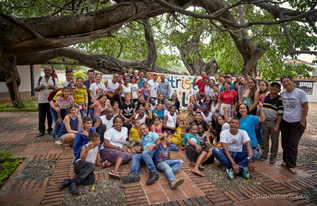 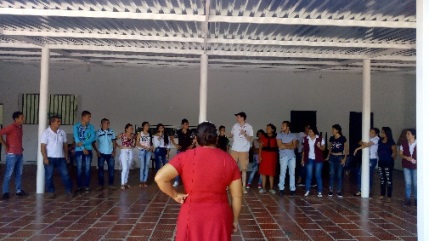 Trabajando con tres distintos grupos de participantes heterogéneos en edad, estrato y sexo, se promueve un diálogo directo con más de 60 personas a través del lenguaje del teatro social. Con base en esta metodología se apoya transformaciones sociales y se contribuye al tratamiento de los siguientes tópicos: construcción de paz, seguridad en la vida cotidiana, migración y patrones de violencia. Este trabajo se multiplica en la sociedad a partir de  presentaciones públicas de obras de teatro participativo en la ciudad y en el campo.Proyecto de Cáritas Alemana (proyecto alemán) Proyecto de Cáritas Alemana (proyecto alemán) Proyecto de Cáritas Alemana (proyecto alemán) ¿Cómo lo logramos?Participaz / Fase II:“Participación y autodeterminación política, económica y cultural y transformación pacífica de conflictos en la región del Catatumbo, Colombia, 2017-2019.”Participaz / Fase II:“Participación y autodeterminación política, económica y cultural y transformación pacífica de conflictos en la región del Catatumbo, Colombia, 2017-2019.”Donante: Ministerio Alemán de Cooperación Económica y DesarrolloDuración: 36 meses (Enero 2017 – diciembre 2019)Socios: Secretariado Nacional de Pastoral Social, Pastoral Social de Cúcuta y Pastoral Social de Tibú.Municipios:Sardinata (La Victoria, Luis Vero, Las Mercedes, El Carmen y casco urbano de Sardinata)Bucarasica (La Curva)Tibú (Resguardo Indígena de la comunidad indígena Motilón Barí, Versalles y Pachelli)El Tarra (casco urbano).Objetivo general: Aportar en la construcción de una paz sostenible en las comunidades rurales en los municipios de Tibú, El Tarra, Bucarasica y Sardinata en la región del Catatumbo.Instrumento 1: Formación política para la participación ciudadana tanto en procesos de desarrollo al nivel comunitario y regional como en la implementación de los acuerdos de paz entre el Gobierno Colombiano y las FARC.Instrumento 2: Formaciones para el desarrollo de capacidades locales que permiten la resolución no-violenta de conflictos.Instrumento 3: Fortalecimiento de proyectos productivos y asociaciones de productores y asesoramiento para iniciativas rurales de desarrollo.Objetivo general: Aportar en la construcción de una paz sostenible en las comunidades rurales en los municipios de Tibú, El Tarra, Bucarasica y Sardinata en la región del Catatumbo.Instrumento 1: Formación política para la participación ciudadana tanto en procesos de desarrollo al nivel comunitario y regional como en la implementación de los acuerdos de paz entre el Gobierno Colombiano y las FARC.Instrumento 2: Formaciones para el desarrollo de capacidades locales que permiten la resolución no-violenta de conflictos.Instrumento 3: Fortalecimiento de proyectos productivos y asociaciones de productores y asesoramiento para iniciativas rurales de desarrollo.Objetivo general: Aportar en la construcción de una paz sostenible en las comunidades rurales en los municipios de Tibú, El Tarra, Bucarasica y Sardinata en la región del Catatumbo.Instrumento 1: Formación política para la participación ciudadana tanto en procesos de desarrollo al nivel comunitario y regional como en la implementación de los acuerdos de paz entre el Gobierno Colombiano y las FARC.Instrumento 2: Formaciones para el desarrollo de capacidades locales que permiten la resolución no-violenta de conflictos.Instrumento 3: Fortalecimiento de proyectos productivos y asociaciones de productores y asesoramiento para iniciativas rurales de desarrollo.Se realizó el acompañamiento para la formulación de 22 propuestas comunitarias. Los proyectos fueron presentados a instituciones públicas y privadas logrando en varios casos una co-financiación.Se acompañó la instalación de la estrategia de Sistemas Locales de Justicia (del Ministerio de Justicia) en 4 comunidades. 4 iniciativas productivas de las comunidades La Curva, La Victoria, El Carmen y Sardinata Zona Centro han logrado mejorar su producción y comercialización.Proyectos de GIZ (proyectos alemanes) Proyectos de GIZ (proyectos alemanes) Proyectos de GIZ (proyectos alemanes) ¿Cómo lo logramos?Fondo Vivir la PazFondo Vivir la PazMunicipios: Convención, El Carmen, Hacarí, San Calixto, Sardinata, Tarra, Teorama, Tibú (8 PDET-Gemeinden). Ábrego, Cáchira, Chinácota, Cúcuta, Esperanza, Ocaña, Pamplona, Patios, Puerto Santander, Toledo, Villa del Rosario, Zulia.   Municipios: Convención, El Carmen, Hacarí, San Calixto, Sardinata, Tarra, Teorama, Tibú (8 PDET-Gemeinden). Ábrego, Cáchira, Chinácota, Cúcuta, Esperanza, Ocaña, Pamplona, Patios, Puerto Santander, Toledo, Villa del Rosario, Zulia.   222 casos de personas desaparecidas documentados y entregados a la Unidad de Búsqueda de Personas Desaparecidas.Video: La Búsqueda222 casos de personas desaparecidas documentados y entregados a la Unidad de Búsqueda de Personas Desaparecidas.Video: La Búsqueda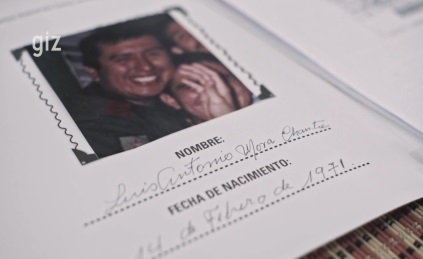 Tres proyectos de la sociedad civil para la búsqueda de personas desaparecidas fueron seleccionados por medio de una convocatoria de propuestas y financiados con 100.000 euros cada uno durante un período de 10 meses.PropazPropazEn municipios focales: Cúcuta, El Zulia, Los Patios, Pamplona, Villa del Rosario. En Catatumbo: Convención, El Carmen, El Tarra, Ocaña, San Calixto y Sardinata, Tibú, Teorama. Algunas actividades se realizan en 39 de los 40 municipios del Norte de Santander.En municipios focales: Cúcuta, El Zulia, Los Patios, Pamplona, Villa del Rosario. En Catatumbo: Convención, El Carmen, El Tarra, Ocaña, San Calixto y Sardinata, Tibú, Teorama. Algunas actividades se realizan en 39 de los 40 municipios del Norte de Santander.Fundación del "Centro de Inspiración para la Paz". Más de 2.000 personas participan en programas de prevención de la violencia, por ejemplo, en el foro de teatro para jóvenes. 240 personas trabajan en el plan de desarrollo territorial en Catatumbo a través de la Plataforma de Diálogo Social.Fundación del "Centro de Inspiración para la Paz". Más de 2.000 personas participan en programas de prevención de la violencia, por ejemplo, en el foro de teatro para jóvenes. 240 personas trabajan en el plan de desarrollo territorial en Catatumbo a través de la Plataforma de Diálogo Social.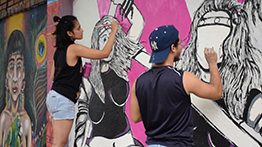 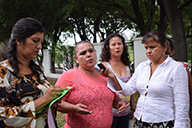 Cooperación con representantes del gobierno regional. La planificación y ejecución conjunta de numerosas actividades restablece la confianza entre las organizaciones gubernamentales y no gubernamentales.Deporte para el desarrolloDeporte para el desarrolloMunicipios: Ábrego, Convención, El Carmen, El Tarra, Hacarí, La Playa, Ocaña, San Calixto, Sardinata, Tibú. Villa del Rosario. Cúcuta, Gramalote und Pamplona.Municipios: Ábrego, Convención, El Carmen, El Tarra, Hacarí, La Playa, Ocaña, San Calixto, Sardinata, Tibú. Villa del Rosario. Cúcuta, Gramalote und Pamplona.26 entrenadoras/es formadas/os en el Catatumbo, llegando a apróximadamente 1.300 niñas/os y adolescentes a través del deporte.26 entrenadoras/es formadas/os en el Catatumbo, llegando a apróximadamente 1.300 niñas/os y adolescentes a través del deporte.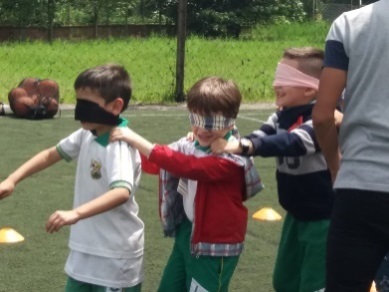 Adaptación del método "Deporte para el Desarrollo" a las situaciones locales, como la integración migratoria o la prevención de la violencia en Catatumbo. Tanto entrenadoras/es colombianas/os como venezolanas/os han sido capacitadas/os.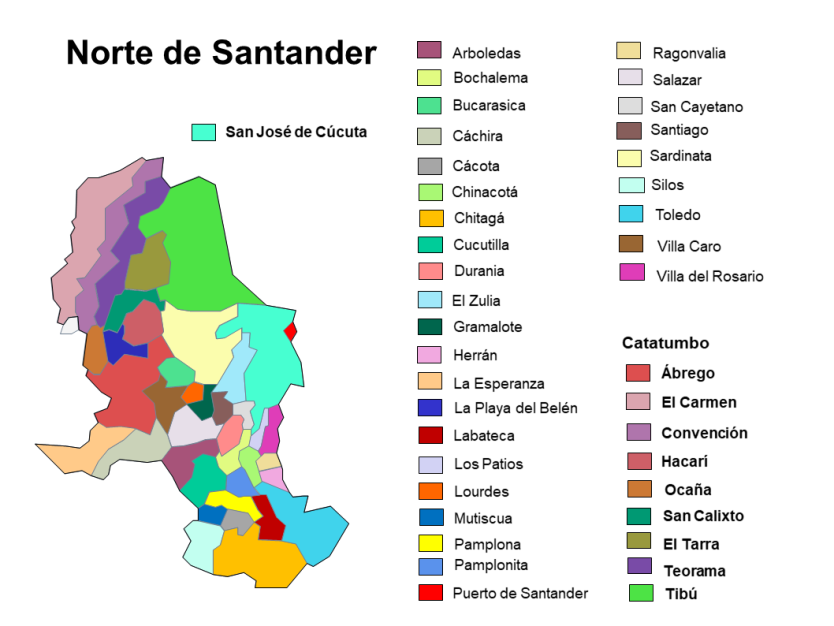 Proyecto de la Agencia Vasca de Cooperación para el Desarrollo (proyecto español)Proyecto de la Agencia Vasca de Cooperación para el Desarrollo (proyecto español)Proyecto de la Agencia Vasca de Cooperación para el Desarrollo (proyecto español)Proyecto de la Agencia Vasca de Cooperación para el Desarrollo (proyecto español)Estrategia de defensa de la vida y permanencia en el territorio desde un enfoque de género y de derechosEstrategia de defensa de la vida y permanencia en el territorio desde un enfoque de género y de derechosEstrategia de defensa de la vida y permanencia en el territorio desde un enfoque de género y de derechosLugares de intervención: Bolivar, Cesar, Norte de SantanderSe apuesta por alcanzar transformaciones bajo un enfoque de género en el marco de la construcción de la paz con justicia social. Los problemas centrales que aborda la propuesta son: 1. Aumento progresivo de las economías extractivas, con significativos impactos ambientales, desplazamientos de población campesina y pérdida de la soberanía alimentaria para las comunidades. 2. Violación a los Derechos Humanos y aumento de agresiones hacia líderes sociales, en especial a las organizaciones de víctimas, en un contexto de Post Acuerdo de paz con las Farc y de negociación con el ELN. 3. Prácticas patriarcales y segregacionistas que perpetúan la discriminación y violencia de género. Para superar estos problemas se presentan tres ejes estratégicos de actuación: 1. Promoción de la economía campesina, la soberanía alimentaria y la defensa del territorio bajo un enfoque de género. 2. Defensa y protección de los derechos humanos con el fin de superar las causas estructurales y culturales del conflicto armado, que afectan de manera diferencial a las mujeres. 3. Eliminación de las diferentes formas de violencia y discriminación contra las mujeresSe apuesta por alcanzar transformaciones bajo un enfoque de género en el marco de la construcción de la paz con justicia social. Los problemas centrales que aborda la propuesta son: 1. Aumento progresivo de las economías extractivas, con significativos impactos ambientales, desplazamientos de población campesina y pérdida de la soberanía alimentaria para las comunidades. 2. Violación a los Derechos Humanos y aumento de agresiones hacia líderes sociales, en especial a las organizaciones de víctimas, en un contexto de Post Acuerdo de paz con las Farc y de negociación con el ELN. 3. Prácticas patriarcales y segregacionistas que perpetúan la discriminación y violencia de género. Para superar estos problemas se presentan tres ejes estratégicos de actuación: 1. Promoción de la economía campesina, la soberanía alimentaria y la defensa del territorio bajo un enfoque de género. 2. Defensa y protección de los derechos humanos con el fin de superar las causas estructurales y culturales del conflicto armado, que afectan de manera diferencial a las mujeres. 3. Eliminación de las diferentes formas de violencia y discriminación contra las mujeresSe apuesta por alcanzar transformaciones bajo un enfoque de género en el marco de la construcción de la paz con justicia social. Los problemas centrales que aborda la propuesta son: 1. Aumento progresivo de las economías extractivas, con significativos impactos ambientales, desplazamientos de población campesina y pérdida de la soberanía alimentaria para las comunidades. 2. Violación a los Derechos Humanos y aumento de agresiones hacia líderes sociales, en especial a las organizaciones de víctimas, en un contexto de Post Acuerdo de paz con las Farc y de negociación con el ELN. 3. Prácticas patriarcales y segregacionistas que perpetúan la discriminación y violencia de género. Para superar estos problemas se presentan tres ejes estratégicos de actuación: 1. Promoción de la economía campesina, la soberanía alimentaria y la defensa del territorio bajo un enfoque de género. 2. Defensa y protección de los derechos humanos con el fin de superar las causas estructurales y culturales del conflicto armado, que afectan de manera diferencial a las mujeres. 3. Eliminación de las diferentes formas de violencia y discriminación contra las mujeresDuración: 18 meses (Diciembre 2019 – Junio) 2020Presupuesto: 587.372 EURSocio:  Asociación de juntas de Acción Comunal del Corregimiento de Luis Veros del municipio de SardinataDuración: 14 meses (Febrero 2018 – Abril 2019)Socio:  Asociación de juntas de Acción Comunal del Corregimiento de Luis Veros del municipio de SardinataDuración: 14 meses (Febrero 2018 – Abril 2019)Socio:  Asociación de juntas de Acción Comunal del Corregimiento de Luis Veros del municipio de SardinataDuración: 14 meses (Febrero 2018 – Abril 2019)Socio:  Asociación de juntas de Acción Comunal del Corregimiento de Luis Veros del municipio de SardinataDuración: 14 meses (Febrero 2018 – Abril 2019)Proyecto del Ayuntamiento de Barcelona (proyecto español)Proyecto del Ayuntamiento de Barcelona (proyecto español)Proyecto del Ayuntamiento de Barcelona (proyecto español)Proyecto del Ayuntamiento de Barcelona (proyecto español)Defensores en riesgo: acompañamiento internacional a ColombiaLugares de intervención: Antioquia, Bolívar, Meta, Norte de SantanderLugares de intervención: Antioquia, Bolívar, Meta, Norte de SantanderLugares de intervención: Antioquia, Bolívar, Meta, Norte de SantanderEl proyecto se enmarca en la implementación de los Acuerdos de Paz firmados entre el gobierno de Colombia y las FARC y promueve el derecho a la paz como condición previa y consecuencia del ejercicio de los derechos humanos. La voluntad del proyecto es llevar a cabo prevención, protección y seguridad de líderes y defensores de diferentes organizaciones campesinas a cuatro departamentos de Colombia (Meta, Norte de Santander, Antioquia y Bolívar). El proyecto se enmarca en la implementación de los Acuerdos de Paz firmados entre el gobierno de Colombia y las FARC y promueve el derecho a la paz como condición previa y consecuencia del ejercicio de los derechos humanos. La voluntad del proyecto es llevar a cabo prevención, protección y seguridad de líderes y defensores de diferentes organizaciones campesinas a cuatro departamentos de Colombia (Meta, Norte de Santander, Antioquia y Bolívar). El proyecto se enmarca en la implementación de los Acuerdos de Paz firmados entre el gobierno de Colombia y las FARC y promueve el derecho a la paz como condición previa y consecuencia del ejercicio de los derechos humanos. La voluntad del proyecto es llevar a cabo prevención, protección y seguridad de líderes y defensores de diferentes organizaciones campesinas a cuatro departamentos de Colombia (Meta, Norte de Santander, Antioquia y Bolívar). Duración: 11 meses (octubre 2018 – Septiembre 2019)Presupuesto: 56.410 EURProyecto de USAID (proyecto estadounidense)Proyecto de USAID (proyecto estadounidense)Proyecto de USAID (proyecto estadounidense)Proyecto de USAID (proyecto estadounidense)Conectando las comunidades remotas de Hacari con los beneficios de paz mediante puentesLugares de intervención: HacariLugares de intervención: HacariLugares de intervención: HacariBeneficiario:  Municipio de HacariDuración: 17 meses (Septiembre 2017 – Febrero 2019)Beneficiario:  Municipio de HacariDuración: 17 meses (Septiembre 2017 – Febrero 2019)Beneficiario:  Municipio de HacariDuración: 17 meses (Septiembre 2017 – Febrero 2019)Beneficiario:  Municipio de HacariDuración: 17 meses (Septiembre 2017 – Febrero 2019)Proyecto de USAID (proyecto estadounidense)Proyecto de USAID (proyecto estadounidense)Proyecto de USAID (proyecto estadounidense)Proyecto de USAID (proyecto estadounidense)Transformando escuelas rurales para promover el trabajo conjunto para la pazLugares de intervención: San CalixtoLugares de intervención: San CalixtoLugares de intervención: San CalixtoBeneficiario: Asociación de Juntas de Acción Comunal Sector Noroccidental del Municipio de San CalixtoDuración: 10 meses (Marzo 2018 – Enero 2019)Beneficiario: Asociación de Juntas de Acción Comunal Sector Noroccidental del Municipio de San CalixtoDuración: 10 meses (Marzo 2018 – Enero 2019)Beneficiario: Asociación de Juntas de Acción Comunal Sector Noroccidental del Municipio de San CalixtoDuración: 10 meses (Marzo 2018 – Enero 2019)Beneficiario: Asociación de Juntas de Acción Comunal Sector Noroccidental del Municipio de San CalixtoDuración: 10 meses (Marzo 2018 – Enero 2019)Proyecto de USAID (proyecto estadounidense)Proyecto de USAID (proyecto estadounidense)Proyecto de USAID (proyecto estadounidense)Proyecto de USAID (proyecto estadounidense)Unión Campesina transforma la educación rural en pazLugares de intervención: AbregoLugares de intervención: AbregoLugares de intervención: AbregoBeneficiario: Municipio de AbregoDuración: 8 meses (Mayo 2018 – Enero 2019)Beneficiario: Municipio de AbregoDuración: 8 meses (Mayo 2018 – Enero 2019)Beneficiario: Municipio de AbregoDuración: 8 meses (Mayo 2018 – Enero 2019)Beneficiario: Municipio de AbregoDuración: 8 meses (Mayo 2018 – Enero 2019)Proyecto de USAID (proyecto estadounidense)Proyecto de USAID (proyecto estadounidense)Proyecto de USAID (proyecto estadounidense)Proyecto de USAID (proyecto estadounidense)Los gobiernos de San Martín y Sardinata actúan por las prioridades de paz comunalLugares de intervención: SardinataLugares de intervención: SardinataLugares de intervención: SardinataBeneficiario: Asociación de Juntas de Acción Comunal del Corregimiento de San Martín de LobaDuración: 11 meses (Mayo 2018 – Abril 2019)Beneficiario: Asociación de Juntas de Acción Comunal del Corregimiento de San Martín de LobaDuración: 11 meses (Mayo 2018 – Abril 2019)Beneficiario: Asociación de Juntas de Acción Comunal del Corregimiento de San Martín de LobaDuración: 11 meses (Mayo 2018 – Abril 2019)Beneficiario: Asociación de Juntas de Acción Comunal del Corregimiento de San Martín de LobaDuración: 11 meses (Mayo 2018 – Abril 2019)Proyecto de USAID (proyecto estadounidense)Proyecto de USAID (proyecto estadounidense)Proyecto de USAID (proyecto estadounidense)Proyecto de USAID (proyecto estadounidense)Gestión y experiencias municipales para apoyar la pazLugares de intervención: Ocaña, El Carmen, Convención, Teorama, San Calixto, La Playa, Abrego, Hacari, El Tarra y SardinataLugares de intervención: Ocaña, El Carmen, Convención, Teorama, San Calixto, La Playa, Abrego, Hacari, El Tarra y SardinataLugares de intervención: Ocaña, El Carmen, Convención, Teorama, San Calixto, La Playa, Abrego, Hacari, El Tarra y SardinataBeneficiario: AsomunicipiosDuración: 10 meses (Abril 2018 – Febrero 2019)Beneficiario: AsomunicipiosDuración: 10 meses (Abril 2018 – Febrero 2019)Beneficiario: AsomunicipiosDuración: 10 meses (Abril 2018 – Febrero 2019)Beneficiario: AsomunicipiosDuración: 10 meses (Abril 2018 – Febrero 2019)Proyecto de USAID (proyecto estadounidense)Proyecto de USAID (proyecto estadounidense)Proyecto de USAID (proyecto estadounidense)Proyecto de USAID (proyecto estadounidense)Visibilidad para las acciones de paz de la Agencia Rural de DesarrolloLugares de intervención: CúcutaLugares de intervención: CúcutaLugares de intervención: CúcutaBeneficiario: Agencia de Desarrollo Rural - ADR - DDGSDuración: 11 meses (Mayo 2018 – Abril 2019)Beneficiario: Agencia de Desarrollo Rural - ADR - DDGSDuración: 11 meses (Mayo 2018 – Abril 2019)Beneficiario: Agencia de Desarrollo Rural - ADR - DDGSDuración: 11 meses (Mayo 2018 – Abril 2019)Beneficiario: Agencia de Desarrollo Rural - ADR - DDGSDuración: 11 meses (Mayo 2018 – Abril 2019)Proyecto de USAID (proyecto estadounidense)Proyecto de USAID (proyecto estadounidense)Proyecto de USAID (proyecto estadounidense)Proyecto de USAID (proyecto estadounidense)La Expedición Sensorial de Catatumbo expande las Artes y la Cultura por la Paz (The Catatumbo Sensory Expedition Expands Arts & Culture for Peace) Lugares de intervención: San Calixto, Convención, Teorama, Abrego, Hacari, El Tarra, El Carmen y La PlayaLugares de intervención: San Calixto, Convención, Teorama, Abrego, Hacari, El Tarra, El Carmen y La PlayaLugares de intervención: San Calixto, Convención, Teorama, Abrego, Hacari, El Tarra, El Carmen y La PlayaBeneficiario: Ministerio de CulturaDuración: 7 meses (Julio 2018 – Marzo 2019)Beneficiario: Ministerio de CulturaDuración: 7 meses (Julio 2018 – Marzo 2019)Beneficiario: Ministerio de CulturaDuración: 7 meses (Julio 2018 – Marzo 2019)Beneficiario: Ministerio de CulturaDuración: 7 meses (Julio 2018 – Marzo 2019)Proyecto de USAID (proyecto estadounidense)Proyecto de USAID (proyecto estadounidense)Proyecto de USAID (proyecto estadounidense)Proyecto de USAID (proyecto estadounidense)Consejo comunal está catalizando el rol de las JAC de Catatumbo en pazLugares de intervención: Tibú, El Tarra, Sardinata, Teorama, Hacari, San Calixto, El Carmen y ConveciónLugares de intervención: Tibú, El Tarra, Sardinata, Teorama, Hacari, San Calixto, El Carmen y ConveciónLugares de intervención: Tibú, El Tarra, Sardinata, Teorama, Hacari, San Calixto, El Carmen y ConveciónBeneficiario: Diocesis de TibúDuración: 7 meses (Julio 2018 – Febrero 2019)Beneficiario: Diocesis de TibúDuración: 7 meses (Julio 2018 – Febrero 2019)Beneficiario: Diocesis de TibúDuración: 7 meses (Julio 2018 – Febrero 2019)Beneficiario: Diocesis de TibúDuración: 7 meses (Julio 2018 – Febrero 2019)Proyecto de USAID (proyecto estadounidense)Proyecto de USAID (proyecto estadounidense)Proyecto de USAID (proyecto estadounidense)Proyecto de USAID (proyecto estadounidense)Energía alternativa para incluir jóvenes de Uwa y comunidades en la pazLugares de intervención: Toledo, Chitaga y CubaraLugares de intervención: Toledo, Chitaga y CubaraLugares de intervención: Toledo, Chitaga y CubaraBeneficiario: Asociación de autoridades tradicionales UwaDuración: 18 meses (Septiembre 2018 – Marzo 2019)Beneficiario: Asociación de autoridades tradicionales UwaDuración: 18 meses (Septiembre 2018 – Marzo 2019)Beneficiario: Asociación de autoridades tradicionales UwaDuración: 18 meses (Septiembre 2018 – Marzo 2019)Beneficiario: Asociación de autoridades tradicionales UwaDuración: 18 meses (Septiembre 2018 – Marzo 2019)Proyecto de USAID (proyecto estadounidense)Proyecto de USAID (proyecto estadounidense)Proyecto de USAID (proyecto estadounidense)Proyecto de USAID (proyecto estadounidense)Arte y cultura como estrategia de reconciliación y confianza en CatatumboLugares de intervención: San Calixto, Tibú y HacariLugares de intervención: San Calixto, Tibú y HacariLugares de intervención: San Calixto, Tibú y HacariBeneficiario: Secretariado Diocesano de Pastoral SocialDuración: 9 meses (Julio 2018 – Abril 2019)Beneficiario: Secretariado Diocesano de Pastoral SocialDuración: 9 meses (Julio 2018 – Abril 2019)Beneficiario: Secretariado Diocesano de Pastoral SocialDuración: 9 meses (Julio 2018 – Abril 2019)Beneficiario: Secretariado Diocesano de Pastoral SocialDuración: 9 meses (Julio 2018 – Abril 2019)Proyecto de USAID (proyecto estadounidense)Proyecto de USAID (proyecto estadounidense)Proyecto de USAID (proyecto estadounidense)Proyecto de USAID (proyecto estadounidense)Jóvenes imaginan una región futura en paz (Catatumbo)Lugares de intervención: Tibú, Sardinata, El Tarra, Teorama, Convención, El Carmen, Hacari y San CalixtoLugares de intervención: Tibú, Sardinata, El Tarra, Teorama, Convención, El Carmen, Hacari y San CalixtoLugares de intervención: Tibú, Sardinata, El Tarra, Teorama, Convención, El Carmen, Hacari y San CalixtoBeneficiario: Universidad Francisco de Paula SantanderDuración: 8 meses (Junio 2018 – Marzo 2019)Beneficiario: Universidad Francisco de Paula SantanderDuración: 8 meses (Junio 2018 – Marzo 2019)Beneficiario: Universidad Francisco de Paula SantanderDuración: 8 meses (Junio 2018 – Marzo 2019)Beneficiario: Universidad Francisco de Paula SantanderDuración: 8 meses (Junio 2018 – Marzo 2019)Proyecto de USAID (proyecto estadounidense)Proyecto de USAID (proyecto estadounidense)Proyecto de USAID (proyecto estadounidense)Proyecto de USAID (proyecto estadounidense)Oportunidades de negocio para Miembros de la Red de Asociaciones de Productores contribuyan a la paz  Lugares de intervención: Ocaña, Abrego, Cachira, Convecnión, El Carmen, El Tarra, Hacari, La Esperanza, La Playa, San Calixto, Sardinata, Teorama y Villa CaroLugares de intervención: Ocaña, Abrego, Cachira, Convecnión, El Carmen, El Tarra, Hacari, La Esperanza, La Playa, San Calixto, Sardinata, Teorama y Villa CaroLugares de intervención: Ocaña, Abrego, Cachira, Convecnión, El Carmen, El Tarra, Hacari, La Esperanza, La Playa, San Calixto, Sardinata, Teorama y Villa CaroBeneficiario: Federación Red de Productores de Catatumbo y Provincia de OcañaDuración: 15 meses (Junio 2018 – Marzo 2019)Beneficiario: Federación Red de Productores de Catatumbo y Provincia de OcañaDuración: 15 meses (Junio 2018 – Marzo 2019)Beneficiario: Federación Red de Productores de Catatumbo y Provincia de OcañaDuración: 15 meses (Junio 2018 – Marzo 2019)Beneficiario: Federación Red de Productores de Catatumbo y Provincia de OcañaDuración: 15 meses (Junio 2018 – Marzo 2019)Proyecto de USAID (proyecto estadounidense)Proyecto de USAID (proyecto estadounidense)Proyecto de USAID (proyecto estadounidense)Proyecto de USAID (proyecto estadounidense)Trabajos de paz en El CarmenLugar de intervención: SardinataLugar de intervención: SardinataLugar de intervención: SardinataBeneficiario:  Junta de Acción Comunal Vereda El Carmen Municipio de SardinataDuración: 6 meses (Septiembre 2018 – Marzo 2019)Beneficiario:  Junta de Acción Comunal Vereda El Carmen Municipio de SardinataDuración: 6 meses (Septiembre 2018 – Marzo 2019)Beneficiario:  Junta de Acción Comunal Vereda El Carmen Municipio de SardinataDuración: 6 meses (Septiembre 2018 – Marzo 2019)Beneficiario:  Junta de Acción Comunal Vereda El Carmen Municipio de SardinataDuración: 6 meses (Septiembre 2018 – Marzo 2019)Proyecto de USAID (proyecto estadounidense)Proyecto de USAID (proyecto estadounidense)Proyecto de USAID (proyecto estadounidense)Proyecto de USAID (proyecto estadounidense)Facilitando relaciones para la Comisión de la Verdad en la regiónLugares de intervención: Cúcuta, Arauquita, Ocaña, Pamplona, Tibú, Tame, Fortuly SaravenaLugares de intervención: Cúcuta, Arauquita, Ocaña, Pamplona, Tibú, Tame, Fortuly SaravenaLugares de intervención: Cúcuta, Arauquita, Ocaña, Pamplona, Tibú, Tame, Fortuly SaravenaBeneficiario: Comisión de Esclarecimiento de la VerdadDuración: 3 meses (Enero 2019 – Marzo 2019)Beneficiario: Comisión de Esclarecimiento de la VerdadDuración: 3 meses (Enero 2019 – Marzo 2019)Beneficiario: Comisión de Esclarecimiento de la VerdadDuración: 3 meses (Enero 2019 – Marzo 2019)Beneficiario: Comisión de Esclarecimiento de la VerdadDuración: 3 meses (Enero 2019 – Marzo 2019)Proyecto de USAID (proyecto estadounidense)Proyecto de USAID (proyecto estadounidense)Proyecto de USAID (proyecto estadounidense)Proyecto de USAID (proyecto estadounidense)Asomunicipios como socio para la construcción de paz y estabilización Asomunicipios como socio para la construcción de paz y estabilización Asomunicipios como socio para la construcción de paz y estabilización Lugar de intervención: OcañaBeneficiario:  Asociación de Municipios del Catatumbo, Provincia de Ocaña y Sur del CeDuración: 2 meses (Enero 2019 – Febrero 2019)Beneficiario:  Asociación de Municipios del Catatumbo, Provincia de Ocaña y Sur del CeDuración: 2 meses (Enero 2019 – Febrero 2019)Beneficiario:  Asociación de Municipios del Catatumbo, Provincia de Ocaña y Sur del CeDuración: 2 meses (Enero 2019 – Febrero 2019)Beneficiario:  Asociación de Municipios del Catatumbo, Provincia de Ocaña y Sur del CeDuración: 2 meses (Enero 2019 – Febrero 2019)Proyecto de USAID (proyecto estadounidense)Proyecto de USAID (proyecto estadounidense)Proyecto de USAID (proyecto estadounidense)Proyecto de USAID (proyecto estadounidense)Oficina Alto Comisionado para la Paz apoya el fortalecimiento de los Consejos municipales de la Paz en Norte de SantanderOficina Alto Comisionado para la Paz apoya el fortalecimiento de los Consejos municipales de la Paz en Norte de SantanderOficina Alto Comisionado para la Paz apoya el fortalecimiento de los Consejos municipales de la Paz en Norte de SantanderLugar de intervención: CúcutaBeneficiario: Oficina Alto Comisionado para la PazDuración:  2 meses (Marzo 2019 – Abril 2019)Beneficiario: Oficina Alto Comisionado para la PazDuración:  2 meses (Marzo 2019 – Abril 2019)Beneficiario: Oficina Alto Comisionado para la PazDuración:  2 meses (Marzo 2019 – Abril 2019)Beneficiario: Oficina Alto Comisionado para la PazDuración:  2 meses (Marzo 2019 – Abril 2019)Proyecto del Consejo de Refugiados de Noruega (proyecto noruego)Proyecto del Consejo de Refugiados de Noruega (proyecto noruego)Proyecto del Consejo de Refugiados de Noruega (proyecto noruego)Proyecto del Consejo de Refugiados de Noruega (proyecto noruego)El objetivo del proyecto es contribuir a una implementación exitosa de los puntos del acuerdo de paz relacionados con la educación rural y la reincorporación de los miembros de las FARC a la vida civil, asegurando que los jóvenes y adultos desmovilizados de las FARC, así como las personas afectadas por conflictos fuera Los niños y jóvenes en edad escolar (de 6 a 28 años de edad) en las comunidades de acogida obtienen competencias y habilidades a través de la educaciónEl objetivo del proyecto es contribuir a una implementación exitosa de los puntos del acuerdo de paz relacionados con la educación rural y la reincorporación de los miembros de las FARC a la vida civil, asegurando que los jóvenes y adultos desmovilizados de las FARC, así como las personas afectadas por conflictos fuera Los niños y jóvenes en edad escolar (de 6 a 28 años de edad) en las comunidades de acogida obtienen competencias y habilidades a través de la educaciónEl objetivo del proyecto es contribuir a una implementación exitosa de los puntos del acuerdo de paz relacionados con la educación rural y la reincorporación de los miembros de las FARC a la vida civil, asegurando que los jóvenes y adultos desmovilizados de las FARC, así como las personas afectadas por conflictos fuera Los niños y jóvenes en edad escolar (de 6 a 28 años de edad) en las comunidades de acogida obtienen competencias y habilidades a través de la educaciónBeneficiarios: Ex combatientes de las FARC, niños y niñas sin educación (4.310 Personas de las cuales 1,300 en Norte de Santander)Lugares de intervención: 26 Zonas de transición y 3 comunidades aledañas por zonas, incluye Caño IndioDuración: 2017 – 2019Presupuesto: 5.238.000 US Dólar Lugares de intervención: 26 Zonas de transición y 3 comunidades aledañas por zonas, incluye Caño IndioDuración: 2017 – 2019Presupuesto: 5.238.000 US Dólar Lugares de intervención: 26 Zonas de transición y 3 comunidades aledañas por zonas, incluye Caño IndioDuración: 2017 – 2019Presupuesto: 5.238.000 US Dólar Lugares de intervención: 26 Zonas de transición y 3 comunidades aledañas por zonas, incluye Caño IndioDuración: 2017 – 2019Presupuesto: 5.238.000 US Dólar Proyecto de la Cruz Roja Noruega (proyecto noruego)Proyecto de la Cruz Roja Noruega (proyecto noruego)Proyecto de la Cruz Roja Noruega (proyecto noruego)Proyecto de la Cruz Roja Noruega (proyecto noruego)El efecto planificado del Proyecto en la sociedad es el fortalecimiento de las capacidades relacionadas con la salud individual y comunitaria para reforzar los procesos de reincorporación como parte de la implementación de los Acuerdos de Paz en Colombia.El efecto planificado del Proyecto en la sociedad es el fortalecimiento de las capacidades relacionadas con la salud individual y comunitaria para reforzar los procesos de reincorporación como parte de la implementación de los Acuerdos de Paz en Colombia.El efecto planificado del Proyecto en la sociedad es el fortalecimiento de las capacidades relacionadas con la salud individual y comunitaria para reforzar los procesos de reincorporación como parte de la implementación de los Acuerdos de Paz en Colombia.Beneficiarios: Ex-combatantes, total Ex combatientes 86 personas hombres y mujeres.Excombatientes en homologación saberes de salud 14 personas.5 veredas Palmeras Mirador, Chiquinquirá, Cano Indio Progreso II, Puerto de las Palmas 900 Personas beneficiadas en las 5 Veredas Cauca TotalLugares de intervención: Norte de Santander(Arauca) Duración: 2017 - 2019Presupuesto: 1.883.000 US Dólar Lugares de intervención: Norte de Santander(Arauca) Duración: 2017 - 2019Presupuesto: 1.883.000 US Dólar Lugares de intervención: Norte de Santander(Arauca) Duración: 2017 - 2019Presupuesto: 1.883.000 US Dólar Lugares de intervención: Norte de Santander(Arauca) Duración: 2017 - 2019Presupuesto: 1.883.000 US Dólar Medio ambienteMedio ambienteMedio ambienteMedio ambienteProyecto de la UE (proyecto europeo)Proyecto de la UE (proyecto europeo)Proyecto de la UE (proyecto europeo)Proyecto de la UE (proyecto europeo)Páramo: biodiversidad y recursos de agua en los "Andes del Norte"Lugares de intervención: Norte de SantanderLugares de intervención: Norte de SantanderLugares de intervención: Norte de SantanderImplementador: Instituto de Investigación en recursos biológicos Alexander von HumboldtDuración: 59 meses (Diciembre 2014 – Noviembre 2019)Presupuesto: 6.250.000 EURImplementador: Instituto de Investigación en recursos biológicos Alexander von HumboldtDuración: 59 meses (Diciembre 2014 – Noviembre 2019)Presupuesto: 6.250.000 EURImplementador: Instituto de Investigación en recursos biológicos Alexander von HumboldtDuración: 59 meses (Diciembre 2014 – Noviembre 2019)Presupuesto: 6.250.000 EURImplementador: Instituto de Investigación en recursos biológicos Alexander von HumboldtDuración: 59 meses (Diciembre 2014 – Noviembre 2019)Presupuesto: 6.250.000 EURProyecto de la UE (proyecto europeo)Proyecto de la UE (proyecto europeo)Proyecto de la UE (proyecto europeo)Proyecto de la UE (proyecto europeo)Promover la incorporación de directrices de gobernanza de la tierra con las comunidades localeshabitantes de áreas protegidas y sus zonas de influenciaLugares de intervención: Norte de Santander Lugares de intervención: Norte de Santander Lugares de intervención: Norte de Santander Implementador:  World Wide Fund for Nature Colombia, Asociación Nacional de Zonas de Reserva Campesina, Unidad Administrativa especial de Restitución de tierras, Food and Agricultura organisation, Parques Nacionales Naturales de Colombia, Ministerio de Agricultura y desarrollo ruralDuración: 52 meses (Mayo 2014 – Septiembre 2019)Presupuesto: 4.000.000 EURImplementador:  World Wide Fund for Nature Colombia, Asociación Nacional de Zonas de Reserva Campesina, Unidad Administrativa especial de Restitución de tierras, Food and Agricultura organisation, Parques Nacionales Naturales de Colombia, Ministerio de Agricultura y desarrollo ruralDuración: 52 meses (Mayo 2014 – Septiembre 2019)Presupuesto: 4.000.000 EURImplementador:  World Wide Fund for Nature Colombia, Asociación Nacional de Zonas de Reserva Campesina, Unidad Administrativa especial de Restitución de tierras, Food and Agricultura organisation, Parques Nacionales Naturales de Colombia, Ministerio de Agricultura y desarrollo ruralDuración: 52 meses (Mayo 2014 – Septiembre 2019)Presupuesto: 4.000.000 EURImplementador:  World Wide Fund for Nature Colombia, Asociación Nacional de Zonas de Reserva Campesina, Unidad Administrativa especial de Restitución de tierras, Food and Agricultura organisation, Parques Nacionales Naturales de Colombia, Ministerio de Agricultura y desarrollo ruralDuración: 52 meses (Mayo 2014 – Septiembre 2019)Presupuesto: 4.000.000 EURProyecto de KfW (proyecto alemán) Proyecto de KfW (proyecto alemán) Proyecto de KfW (proyecto alemán) ¿Cómo lo logramos?Programa Diversidad Biológica y Áreas Protegidas Fases I y IIMunicipios: Área Natural Única Los Estoraques : La Playa de Belén (640,62 ha)Parque Nacional Natural Tamá : Toledo y Herrán (48.000 ha)Parque Nacional Natural Catatumbo-Barí : Convención, El Carmen, El Tarra, Teorama y Tibú (158.125 ha)Municipios: Área Natural Única Los Estoraques : La Playa de Belén (640,62 ha)Parque Nacional Natural Tamá : Toledo y Herrán (48.000 ha)Parque Nacional Natural Catatumbo-Barí : Convención, El Carmen, El Tarra, Teorama y Tibú (158.125 ha)Municipios: Área Natural Única Los Estoraques : La Playa de Belén (640,62 ha)Parque Nacional Natural Tamá : Toledo y Herrán (48.000 ha)Parque Nacional Natural Catatumbo-Barí : Convención, El Carmen, El Tarra, Teorama y Tibú (158.125 ha)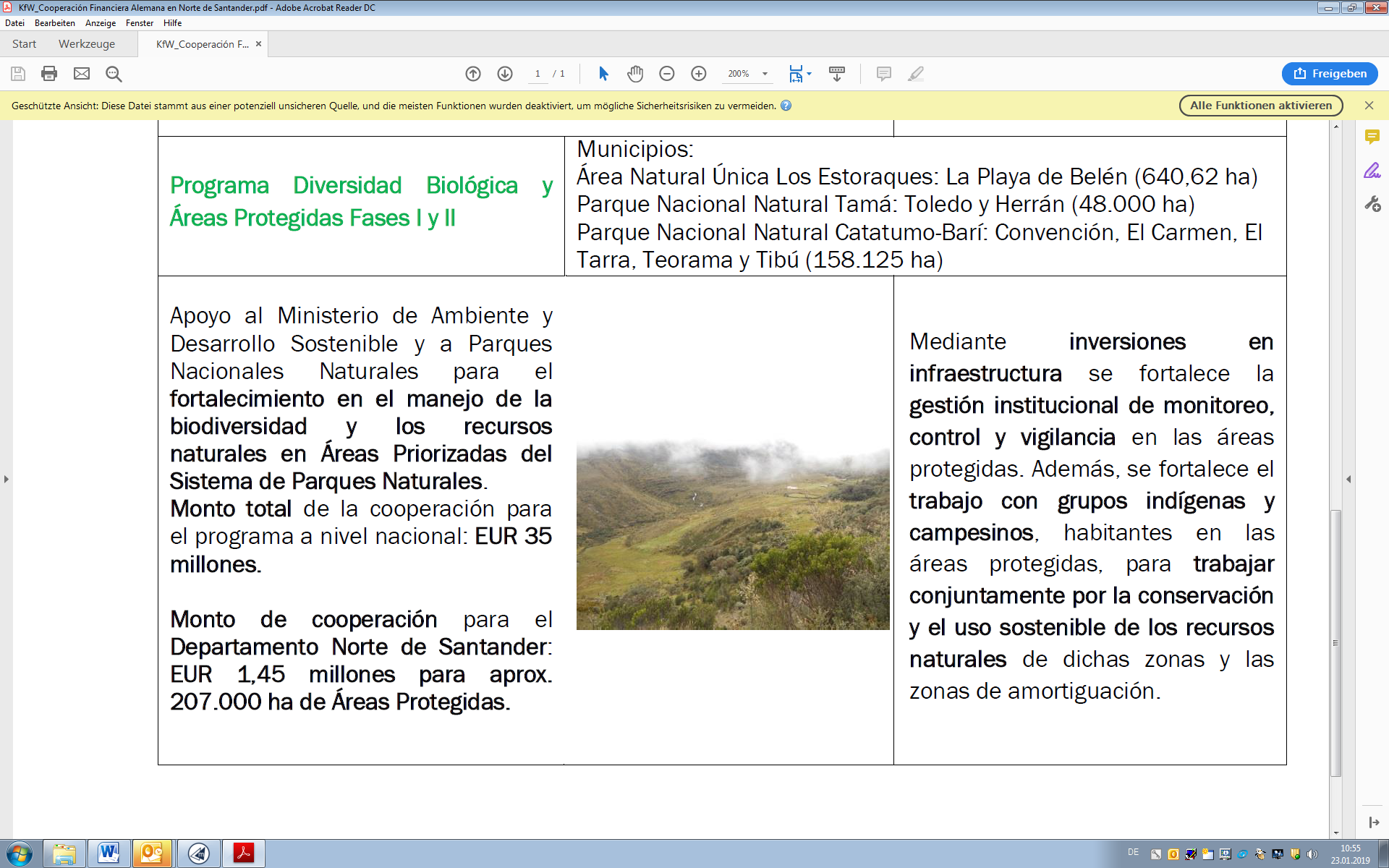 Mediante inversiones en infraestructura se fortalece la gestión institucional de monitoreo, control y vigilancia en las áreas protegidas. Además, se fortalece el trabajo con grupos indígenas y campesinos, habitantes en las áreas protegidas, para trabajar conjuntamente por la conservación y el uso sostenible de los recursos naturales de dichas zonas y las zonas de amortiguación. Proyecto de GIZ (proyecto alemán) Proyecto de GIZ (proyecto alemán) Proyecto de GIZ (proyecto alemán) ¿Cómo lo logramos?REDD+Municipios: Cúcuta, TibúMunicipios: Cúcuta, TibúMunicipios: Cúcuta, Tibú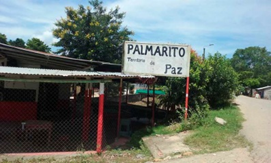 REDD+ trabaja con las comunidades e instituciones locales en proyectos productivos y muestra que el uso sostenible de los bosques es posible. Existe un sistema de información para la protección del medio ambiente, con alternativas legales y de producción sostenible. Proyecto de USAID (proyecto estadounidense)Proyecto de USAID (proyecto estadounidense)Proyecto de USAID (proyecto estadounidense)Proyecto de USAID (proyecto estadounidense)Capacidades locales y herramientas se dirigen a la deforestación para consolidar la pazCapacidades locales y herramientas se dirigen a la deforestación para consolidar la pazCapacidades locales y herramientas se dirigen a la deforestación para consolidar la pazLugar de intervención: CúcutaBeneficiario: Corporación Autónoma Regional de la Frontera -Nororiental- CORPONORDuración: 3 meses (Enero 2019 – Marzo 2019)Beneficiario: Corporación Autónoma Regional de la Frontera -Nororiental- CORPONORDuración: 3 meses (Enero 2019 – Marzo 2019)Beneficiario: Corporación Autónoma Regional de la Frontera -Nororiental- CORPONORDuración: 3 meses (Enero 2019 – Marzo 2019)Beneficiario: Corporación Autónoma Regional de la Frontera -Nororiental- CORPONORDuración: 3 meses (Enero 2019 – Marzo 2019)Proyecto de Good Stuff International y Alianza Biocuenca ABC (proyecto suizo)Proyecto de Good Stuff International y Alianza Biocuenca ABC (proyecto suizo)Proyecto de Good Stuff International y Alianza Biocuenca ABC (proyecto suizo)Proyecto de Good Stuff International y Alianza Biocuenca ABC (proyecto suizo)Suizagua Colombia - MiPáramo Servicios EcosistémicosLugares de intervención: Norte de Santander (Mutiscua)Duración:  18 meses (Mayo 2016 – Noviembre 2019)Presupuesto: 1.015.000.000 COPLugares de intervención: Norte de Santander (Mutiscua)Duración:  18 meses (Mayo 2016 – Noviembre 2019)Presupuesto: 1.015.000.000 COPLugares de intervención: Norte de Santander (Mutiscua)Duración:  18 meses (Mayo 2016 – Noviembre 2019)Presupuesto: 1.015.000.000 COPDesarrollo económico sostenibleDesarrollo económico sostenibleDesarrollo económico sostenibleDesarrollo económico sostenibleProyectos de GIZ (proyectos alemanes) Proyectos de GIZ (proyectos alemanes) Proyectos de GIZ (proyectos alemanes) ¿Cómo lo logramos?PRODESComunidades: Bochalema, Cácota, Chinacota, Cúcuta, Cucutilla, El Carmen, Gramalote, Mutiscua, La Esperanza Ragonvalia, Santiago Salazar de las Palmas.Comunidades: Bochalema, Cácota, Chinacota, Cúcuta, Cucutilla, El Carmen, Gramalote, Mutiscua, La Esperanza Ragonvalia, Santiago Salazar de las Palmas.Comunidades: Bochalema, Cácota, Chinacota, Cúcuta, Cucutilla, El Carmen, Gramalote, Mutiscua, La Esperanza Ragonvalia, Santiago Salazar de las Palmas.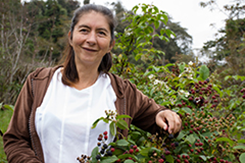 Pensar desde el mercado: Captar nuevas/os clientes con calidad y certificaciones. Cooperación entre instituciones nacionales y regionales, gremios del sector privado y asociaciones de productores. Establecimiento de una mesa redonda sobre el empleo de jóvenes en zonas rurales. PROINTEGRAMunicipios: Ábrego, Convención, Cúcuta, El Carmen, Herrán, La Playa de Belén, Los Patios, Ocaña, San Calixto, Teorama. Municipios: Ábrego, Convención, Cúcuta, El Carmen, Herrán, La Playa de Belén, Los Patios, Ocaña, San Calixto, Teorama. Municipios: Ábrego, Convención, Cúcuta, El Carmen, Herrán, La Playa de Belén, Los Patios, Ocaña, San Calixto, Teorama. 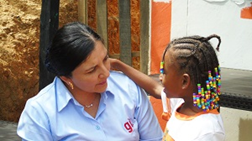 Apoyo al diálogo entre las organizaciones de asentamientos ilegales y la Alcaldía de Cúcuta. Doce (12) asociaciones de pequeños agricultores en Catatumbo apoyadas por un fondo rotatorio para insumos agrícolas. Proyectos de la Friedrich-Ebert Stiftung (proyectos alemanes) Proyectos de la Friedrich-Ebert Stiftung (proyectos alemanes) Proyectos de la Friedrich-Ebert Stiftung (proyectos alemanes) ¿Cómo lo logramos?TALLER ¿Qué pensamos los sindicatos frente a las iniciativas legislativas sobre dignificación del trabajo rural?Municipios: Líderes campesinos de Tibú y ConvenciónMunicipios: Líderes campesinos de Tibú y ConvenciónMunicipios: Líderes campesinos de Tibú y Convención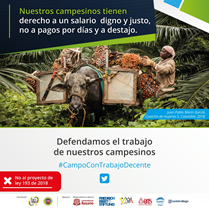 Como resultado de los talleres se convocó a una gran audiencia pública en el Congreso con la participación de voceros campesinos de diversas regiones incluida el Catatumbo. Taller Esquema de  Protección a la Vejez y PensionesCúcuta, Ocaña, Chinácota Cúcuta, Ocaña, Chinácota Cúcuta, Ocaña, Chinácota 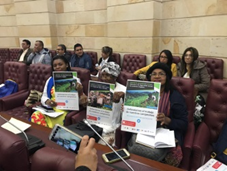 Como resultado se entregaron propuestas de reforma a congresistas de la Bancada Alternativa como insumo del Proyecto de Ley que se radicara en marzo de 2019.Proyecto de la Physikalisch-Technische Bundesanstalt (proyecto alemán) Proyecto de la Physikalisch-Technische Bundesanstalt (proyecto alemán) Proyecto de la Physikalisch-Technische Bundesanstalt (proyecto alemán) ¿Cómo lo logramos?ARTICALLugares de intervención: Municipios: Cúcuta, Santiago, SalazarLugares de intervención: Municipios: Cúcuta, Santiago, SalazarLugares de intervención: Municipios: Cúcuta, Santiago, Salazar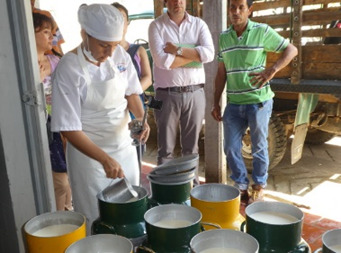 Definición de los puntos críticos del control de la calidad de la leche desde la finca hasta la empresa pasteurizadora con apoyo del método participativo CALIDENA y elaboración de primeras medidas para mejorar los métodos de control. Proyecto con sindicatos para la creación de trabajo (proyecto belga)Proyecto con sindicatos para la creación de trabajo (proyecto belga)Proyecto con sindicatos para la creación de trabajo (proyecto belga)Proyecto con sindicatos para la creación de trabajo (proyecto belga)Creación de capacidad y trabajo de incidencia relativa al trabajo decente/digno por sindicatos Belgas (a través de sus subsidiarias IFSI y FOS) con sus socios Colombianos: CUT, SINTRAIMAGRA, FENSUAGRO, COISOLugar de intervención: Norte de SantanderLugar de intervención: Norte de SantanderLugar de intervención: Norte de SantanderProyecto de USAID (proyecto estadounidense)Proyecto de USAID (proyecto estadounidense)Proyecto de USAID (proyecto estadounidense)Proyecto de USAID (proyecto estadounidense)Promoviendo la paz con la ayuda de modernización de los procesos y de la comercialización de CooperacaféLugar de intervención: OcañaLugar de intervención: OcañaLugar de intervención: OcañaBeneficiario: Cooperativa de Caficultores del Catatumbo LimitadaDuración: 2 meses (Febrero 2019 – Abril 2019)Beneficiario: Cooperativa de Caficultores del Catatumbo LimitadaDuración: 2 meses (Febrero 2019 – Abril 2019)Beneficiario: Cooperativa de Caficultores del Catatumbo LimitadaDuración: 2 meses (Febrero 2019 – Abril 2019)Beneficiario: Cooperativa de Caficultores del Catatumbo LimitadaDuración: 2 meses (Febrero 2019 – Abril 2019)Proyecto con Fedecacao (proyecto suizo)Proyecto con Fedecacao (proyecto suizo)Proyecto con Fedecacao (proyecto suizo)Proyecto con Fedecacao (proyecto suizo)Proyecto de cacaoLugar de intervención: Norte de SantanderLugar de intervención: Norte de SantanderLugar de intervención: Norte de SantanderAgua y saneamientoAgua y saneamientoAgua y saneamientoAgua y saneamientoProyecto de USAID (proyecto estadounidense)Proyecto de USAID (proyecto estadounidense)Proyecto de USAID (proyecto estadounidense)Proyecto de USAID (proyecto estadounidense)Mejorando responsabilidades y acceso a agua potable como proceso de pazLugar de intervención: OcañaLugar de intervención: OcañaLugar de intervención: OcañaBeneficiario:  Asociación de Amigos Usuarios del Acueducto Independiente de los Barrios Santa Clara, José Antonio Galán y Bermejal - ADAMIUAINDuración: 5 meses (Septiembre 2018 – Febrero 2019)Beneficiario:  Asociación de Amigos Usuarios del Acueducto Independiente de los Barrios Santa Clara, José Antonio Galán y Bermejal - ADAMIUAINDuración: 5 meses (Septiembre 2018 – Febrero 2019)Beneficiario:  Asociación de Amigos Usuarios del Acueducto Independiente de los Barrios Santa Clara, José Antonio Galán y Bermejal - ADAMIUAINDuración: 5 meses (Septiembre 2018 – Febrero 2019)Beneficiario:  Asociación de Amigos Usuarios del Acueducto Independiente de los Barrios Santa Clara, José Antonio Galán y Bermejal - ADAMIUAINDuración: 5 meses (Septiembre 2018 – Febrero 2019)Proyecto de USAID (proyecto estadounidense)Proyecto de USAID (proyecto estadounidense)Proyecto de USAID (proyecto estadounidense)Proyecto de USAID (proyecto estadounidense)Estudio del agua en Tibú para ayudar a ampliar el acceso a los servicios básicos para la pazLugar de intervención: TibúLugar de intervención: TibúLugar de intervención: TibúBeneficiario:  Municipio de TibúDuración: 5 meses (Octubre 2018 – Marzo 2019)Beneficiario:  Municipio de TibúDuración: 5 meses (Octubre 2018 – Marzo 2019)Beneficiario:  Municipio de TibúDuración: 5 meses (Octubre 2018 – Marzo 2019)Beneficiario:  Municipio de TibúDuración: 5 meses (Octubre 2018 – Marzo 2019)Proyecto con el BID (proyecto suizo)Proyecto con el BID (proyecto suizo)Proyecto con el BID (proyecto suizo)Proyecto con el BID (proyecto suizo)Programa de agua COMPASSApoyando a la empresa de agua de Cúcuta en aplicar Aquarating para descubrir sus fortalezas ya las debilidades que se puedan mejorar.Apoyando a la empresa de agua de Cúcuta en aplicar Aquarating para descubrir sus fortalezas ya las debilidades que se puedan mejorar.Apoyando a la empresa de agua de Cúcuta en aplicar Aquarating para descubrir sus fortalezas ya las debilidades que se puedan mejorar.Migración y protecciónMigración y protecciónMigración y protecciónMigración y protecciónProyecto de GIZ (proyecto alemán) Proyecto de GIZ (proyecto alemán) Proyecto de GIZ (proyecto alemán) ¿Cómo lo logramos?Programa para la Migración y el DesarrolloMunicipios: Cúcuta, Salazar de las Palmas, Villa del Rosario.Municipios: Cúcuta, Salazar de las Palmas, Villa del Rosario.Municipios: Cúcuta, Salazar de las Palmas, Villa del Rosario.Cuatro expertas/os retornadas/os facilitadas/os. Proyecto "Música sin fronteras": Educación musical de niñas/os y adolescentes venezolanas/os y colombianas/os en la comunidad fronteriza de Villa del Rosario. Cuatro expertas/os retornadas/os facilitadas/os. Proyecto "Música sin fronteras": Educación musical de niñas/os y adolescentes venezolanas/os y colombianas/os en la comunidad fronteriza de Villa del Rosario. Cuatro expertas/os retornadas/os facilitadas/os. Proyecto "Música sin fronteras": Educación musical de niñas/os y adolescentes venezolanas/os y colombianas/os en la comunidad fronteriza de Villa del Rosario. A través de la cooperación con PROMAC, se identificaron las necesidades de las contrapartes locales y encontraron los expertas/os adecuadas/os.Proyectos del Deutsches Rotes Kreuz (proyecto alemán) Proyectos del Deutsches Rotes Kreuz (proyecto alemán) Proyectos del Deutsches Rotes Kreuz (proyecto alemán) ¿Cómo lo logramos?ECHO FRONTERALugares de intervención: Municipios de: Villa del Rosario, Pamplona, Silos, Tibú, Puerto Santander y Ocaña.Lugares de intervención: Municipios de: Villa del Rosario, Pamplona, Silos, Tibú, Puerto Santander y Ocaña.Lugares de intervención: Municipios de: Villa del Rosario, Pamplona, Silos, Tibú, Puerto Santander y Ocaña.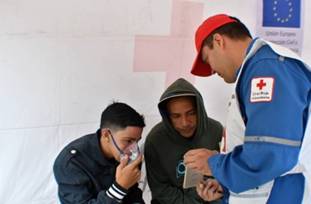 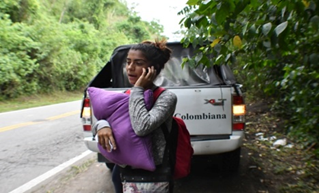 Donante: ECHODuración: 20 meses (Mayo 2018 – diciembre 2019)Presupuesto: 2.180.000 EURProveer información clave y entrega de material impreso sobre rutas de atención, derechos y deberes en situaciones migratoriasAcceso a mecanismos de conectividad, electricidad para carga de teléfonos, llamadas, y restablecimiento de contactosProyecto financiado por AECID y organizado por ACNUR (proyecto español)Proyecto financiado por AECID y organizado por ACNUR (proyecto español)Proyecto financiado por AECID y organizado por ACNUR (proyecto español)Proyecto financiado por AECID y organizado por ACNUR (proyecto español)Respuesta a las necesidades humanitarias y los riesgos de protección de las poblaciones desplazadas en ColombiaLugares de intervención: Antioquia, Chocó, Valle del Cauca, Cauca, Nariño, Norte de Santander, Arauca, La Guajira y BogotáLugares de intervención: Antioquia, Chocó, Valle del Cauca, Cauca, Nariño, Norte de Santander, Arauca, La Guajira y BogotáLugares de intervención: Antioquia, Chocó, Valle del Cauca, Cauca, Nariño, Norte de Santander, Arauca, La Guajira y BogotáDonante: AECIDDuración: 12 meses (Enero 2018 – Diciembre 2019)Presupuesto: 500.000 EURDonante: AECIDDuración: 12 meses (Enero 2018 – Diciembre 2019)Presupuesto: 500.000 EURDonante: AECIDDuración: 12 meses (Enero 2018 – Diciembre 2019)Presupuesto: 500.000 EURDonante: AECIDDuración: 12 meses (Enero 2018 – Diciembre 2019)Presupuesto: 500.000 EURProyecto financiado por AECID y organizado por federación Internacional de la Cruz Roja (proyecto español)Proyecto financiado por AECID y organizado por federación Internacional de la Cruz Roja (proyecto español)Proyecto financiado por AECID y organizado por federación Internacional de la Cruz Roja (proyecto español)Proyecto financiado por AECID y organizado por federación Internacional de la Cruz Roja (proyecto español)Atención Migrantes en FronteraLugares de intervención: Norte Santander - CúcutaLugares de intervención: Norte Santander - CúcutaLugares de intervención: Norte Santander - CúcutaDonante: AECIDDuración: 11 meses (Enero 2018 – Diciembre 2018)Presupuesto: 50.000 EURDonante: AECIDDuración: 11 meses (Enero 2018 – Diciembre 2018)Presupuesto: 50.000 EURDonante: AECIDDuración: 11 meses (Enero 2018 – Diciembre 2018)Presupuesto: 50.000 EURDonante: AECIDDuración: 11 meses (Enero 2018 – Diciembre 2018)Presupuesto: 50.000 EURProyecto financiado por Fondos propios de CRE y organizado por Cruz Roja Española (proyecto español)Proyecto financiado por Fondos propios de CRE y organizado por Cruz Roja Española (proyecto español)Proyecto financiado por Fondos propios de CRE y organizado por Cruz Roja Española (proyecto español)Proyecto financiado por Fondos propios de CRE y organizado por Cruz Roja Española (proyecto español)Facilitar el acceso a ayuda humanitaria y servicios básicos de atención en salud a la población migranteLugares de intervención: Norte de SantanderLugares de intervención: Norte de SantanderLugares de intervención: Norte de SantanderDonante: Fondos propios de CREPresupuesto: 150.000 EURDonante: Fondos propios de CREPresupuesto: 150.000 EURDonante: Fondos propios de CREPresupuesto: 150.000 EURDonante: Fondos propios de CREPresupuesto: 150.000 EURProyecto de USAID (proyecto estadounidense)Proyecto de USAID (proyecto estadounidense)Proyecto de USAID (proyecto estadounidense)Proyecto de USAID (proyecto estadounidense)Apoyo para migrantes y repatriados para acceder a servicios básicos mediante documentación rápida  Lugares de intervención: Herrán, Ragonvalia, Puerto Santander, Convención, Toledo y TibúLugares de intervención: Herrán, Ragonvalia, Puerto Santander, Convención, Toledo y TibúLugares de intervención: Herrán, Ragonvalia, Puerto Santander, Convención, Toledo y TibúBeneficiario:  Gobernación del Departamento Norte de Santander - Secretaria de fronterasDuración: 6 meses (Septiembre 2018 – Marzo 2019) Beneficiario:  Gobernación del Departamento Norte de Santander - Secretaria de fronterasDuración: 6 meses (Septiembre 2018 – Marzo 2019) Beneficiario:  Gobernación del Departamento Norte de Santander - Secretaria de fronterasDuración: 6 meses (Septiembre 2018 – Marzo 2019) Beneficiario:  Gobernación del Departamento Norte de Santander - Secretaria de fronterasDuración: 6 meses (Septiembre 2018 – Marzo 2019) Proyecto de USAID (proyecto estadounidense)Proyecto de USAID (proyecto estadounidense)Proyecto de USAID (proyecto estadounidense)Proyecto de USAID (proyecto estadounidense)Agencia Nacional de Tierras como encargado de la protección y expansión de tierras indígenas de Barí y Catalaura para la pazLugar de intervención: TibúLugar de intervención: TibúLugar de intervención: TibúProyecto financiado por Suiza - COSUDE (implementado por el  Consejo Noruego de Refugiados)Proyecto financiado por Suiza - COSUDE (implementado por el  Consejo Noruego de Refugiados)Proyecto financiado por Suiza - COSUDE (implementado por el  Consejo Noruego de Refugiados)Proyecto financiado por Suiza - COSUDE (implementado por el  Consejo Noruego de Refugiados)Protección, asistencia humanitaria y soluciones duraderas para las personas afectadas por el conflicto en chocó y por el conflicto y/o la crisis humanitaria en la frontera Colombo Venezolana Duración: 30 meses (15.06.2017 - 31.12.2019)Presupuesto: USD 2’550’000Lugares de intervención: Cúcuta, Puerto Santander, Villa del Rosario, Tibú, Ocaña, El Tarra, Hacarí, Sardinata, El Carmen, La Playa y TeoramaDuración: 30 meses (15.06.2017 - 31.12.2019)Presupuesto: USD 2’550’000Lugares de intervención: Cúcuta, Puerto Santander, Villa del Rosario, Tibú, Ocaña, El Tarra, Hacarí, Sardinata, El Carmen, La Playa y TeoramaDuración: 30 meses (15.06.2017 - 31.12.2019)Presupuesto: USD 2’550’000Lugares de intervención: Cúcuta, Puerto Santander, Villa del Rosario, Tibú, Ocaña, El Tarra, Hacarí, Sardinata, El Carmen, La Playa y TeoramaProyecto financiado por Suiza - COSUDE (implementado por Acción contra el Hambre)Proyecto financiado por Suiza - COSUDE (implementado por Acción contra el Hambre)Proyecto financiado por Suiza - COSUDE (implementado por Acción contra el Hambre)Proyecto financiado por Suiza - COSUDE (implementado por Acción contra el Hambre)Escuelas y comunidades para la paz: recuperación de la gestión social, productiva y económica de las comunidades vulnerables por el conflicto armado en los departamentos de Putumayo, Córdoba y Nariño y atención de crisis migratoria en Guajira y Norte de SantanderDuración: 29 meses (01.04.2017-30.09.2019)Presupuesto: USD 2’250’000 Lugares de intervención: Cúcuta, Villa del Rosario y TibúDuración: 29 meses (01.04.2017-30.09.2019)Presupuesto: USD 2’250’000 Lugares de intervención: Cúcuta, Villa del Rosario y TibúDuración: 29 meses (01.04.2017-30.09.2019)Presupuesto: USD 2’250’000 Lugares de intervención: Cúcuta, Villa del Rosario y TibúProyecto financiado por Suiza - COSUDE (implementado por la Federación Internacional de la Cruz Roja)Proyecto financiado por Suiza - COSUDE (implementado por la Federación Internacional de la Cruz Roja)Proyecto financiado por Suiza - COSUDE (implementado por la Federación Internacional de la Cruz Roja)Proyecto financiado por Suiza - COSUDE (implementado por la Federación Internacional de la Cruz Roja)Asistencia en la frontera colombo-venezolanaDuración: 12 meses (08.05.2018 - 07.05.2019)Presupuesto: USD 300’000Lugar de intervención: CúcutaDuración: 12 meses (08.05.2018 - 07.05.2019)Presupuesto: USD 300’000Lugar de intervención: CúcutaDuración: 12 meses (08.05.2018 - 07.05.2019)Presupuesto: USD 300’000Lugar de intervención: CúcutaEducaciónEducaciónEducaciónEducaciónProyecto de USAID (proyecto estadounidense)Proyecto de USAID (proyecto estadounidense)Proyecto de USAID (proyecto estadounidense)Proyecto de USAID (proyecto estadounidense)Programa de Diploma “Educación para la esperanza” empodera profesores rurales para liderar la paz Lugares de intervención: Tibú, El Tarra y SardinataLugares de intervención: Tibú, El Tarra y SardinataLugares de intervención: Tibú, El Tarra y SardinataBeneficiario: Diocesis de TibúDuración: 7 meses (Agosto 2018 – Febrero 2019)Beneficiario: Diocesis de TibúDuración: 7 meses (Agosto 2018 – Febrero 2019)Beneficiario: Diocesis de TibúDuración: 7 meses (Agosto 2018 – Febrero 2019)Beneficiario: Diocesis de TibúDuración: 7 meses (Agosto 2018 – Febrero 2019)Proyecto de USAID (proyecto estadounidense)Proyecto de USAID (proyecto estadounidense)Proyecto de USAID (proyecto estadounidense)Proyecto de USAID (proyecto estadounidense)Capacidades para la formalización de tierra de la escuela rural para activar inversiones en la pazLugares de intervención: San Calixto, Hacari, El Tarra, Convención, Teorama y SardinataLugares de intervención: San Calixto, Hacari, El Tarra, Convención, Teorama y SardinataLugares de intervención: San Calixto, Hacari, El Tarra, Convención, Teorama y SardinataBeneficiario: Agencia nacional de TierrasDuración: 7 meses (Septiembre 2018 – Abril 2019)Beneficiario: Agencia nacional de TierrasDuración: 7 meses (Septiembre 2018 – Abril 2019)Beneficiario: Agencia nacional de TierrasDuración: 7 meses (Septiembre 2018 – Abril 2019)Beneficiario: Agencia nacional de TierrasDuración: 7 meses (Septiembre 2018 – Abril 2019)Proyecto de USAID (proyecto estadounidense)Proyecto de USAID (proyecto estadounidense)Proyecto de USAID (proyecto estadounidense)Proyecto de USAID (proyecto estadounidense)Mejorando los servicios de internados rurales para jóvenes con el fin de construir pazLugares de intervención: Abrego, La Playa, Hacari, Convención, Ocaña, Teorama, San Calixto y SardinataLugares de intervención: Abrego, La Playa, Hacari, Convención, Ocaña, Teorama, San Calixto y SardinataLugares de intervención: Abrego, La Playa, Hacari, Convención, Ocaña, Teorama, San Calixto y SardinataProyecto de USAID (proyecto estadounidense)Proyecto de USAID (proyecto estadounidense)Proyecto de USAID (proyecto estadounidense)Proyecto de USAID (proyecto estadounidense)Incrementar las oportunidades de educación vocacional en zonas rurales para los jóvenes para lograr pazLugar de intervención: AbregoLugar de intervención: AbregoLugar de intervención: AbregoBeneficiario: Municipio de AbregoDuración: 4 meses (Noviembre 2018 – Marzo 2019)Beneficiario: Municipio de AbregoDuración: 4 meses (Noviembre 2018 – Marzo 2019)Beneficiario: Municipio de AbregoDuración: 4 meses (Noviembre 2018 – Marzo 2019)Beneficiario: Municipio de AbregoDuración: 4 meses (Noviembre 2018 – Marzo 2019)Proyecto de USAID (proyecto estadounidense)Proyecto de USAID (proyecto estadounidense)Proyecto de USAID (proyecto estadounidense)Proyecto de USAID (proyecto estadounidense)„Bus de libros“ („Bookmobile“) de Tibú trae esperanza y alfabetismo a comunidades afectadas por el conflictoLugar de intervención: TibúLugar de intervención: TibúLugar de intervención: TibúBeneficiario: Municipio de TibúDuración: 14 meses (Enero 2018 – Marzo 2019)Beneficiario: Municipio de TibúDuración: 14 meses (Enero 2018 – Marzo 2019)Beneficiario: Municipio de TibúDuración: 14 meses (Enero 2018 – Marzo 2019)Beneficiario: Municipio de TibúDuración: 14 meses (Enero 2018 – Marzo 2019)Proyecto de Save the Children Noruega, Save the Childen Colombia y NRC (proyecto noruego)Proyecto de Save the Children Noruega, Save the Childen Colombia y NRC (proyecto noruego)Proyecto de Save the Children Noruega, Save the Childen Colombia y NRC (proyecto noruego)Proyecto de Save the Children Noruega, Save the Childen Colombia y NRC (proyecto noruego)Escuelas protectorasLugar de intervención: CatatumboLugar de intervención: CatatumboLugar de intervención: CatatumboAyuda humanitariaAyuda humanitariaAyuda humanitariaAyuda humanitariaProyecto financiado por AECID y organizado por OCHA (proyecto español)Proyecto financiado por AECID y organizado por OCHA (proyecto español)Proyecto financiado por AECID y organizado por OCHA (proyecto español)Proyecto financiado por AECID y organizado por OCHA (proyecto español)Potenciar las capacidades de planificación, información y análisis del sistema humanitario en Colombia y de apoyar los equipos locales de coordinación de Quibdó y CúcutaLugares de intervención: Norte de Santander y ChocóLugares de intervención: Norte de Santander y ChocóLugares de intervención: Norte de Santander y ChocóDonante: AECIDDuración: 12 meses (Enero 2018 – Diciembre 2019)Presupuesto: 125.000 EURDonante: AECIDDuración: 12 meses (Enero 2018 – Diciembre 2019)Presupuesto: 125.000 EURDonante: AECIDDuración: 12 meses (Enero 2018 – Diciembre 2019)Presupuesto: 125.000 EURDonante: AECIDDuración: 12 meses (Enero 2018 – Diciembre 2019)Presupuesto: 125.000 EURProyecto de la Agencia Vasca de Cooperación para el Desarrollo (proyecto español)Proyecto de la Agencia Vasca de Cooperación para el Desarrollo (proyecto español)Proyecto de la Agencia Vasca de Cooperación para el Desarrollo (proyecto español)¿Cómo lo logramos?Atención humanitaria integral a personas en situación de migración forzada en Colombia y EcuadorLugares de intervención:  Norte de Santander, Nariño, Carchi (Ecuador)y Pichincha (Ecuador)Lugares de intervención:  Norte de Santander, Nariño, Carchi (Ecuador)y Pichincha (Ecuador)Lugares de intervención:  Norte de Santander, Nariño, Carchi (Ecuador)y Pichincha (Ecuador)Duración: 12 meses (Septiembre 2018 – Septiembre 2019) Presupuesto: 199.949 EUR Duración: 12 meses (Septiembre 2018 – Septiembre 2019) Presupuesto: 199.949 EUR Duración: 12 meses (Septiembre 2018 – Septiembre 2019) Presupuesto: 199.949 EUR El proyecto provee: 1) servicios de asesoría jurídica, psicosocial y de ayuda humanitaria y emergencia; 2) mejoramiento de la seguridad alimentaria; 3) incidencia socio-política en favor del acceso a derechos e integración de las personas en condición de movilidad forzada.Atención primaria en salud y gestión del Riesgo de DesastreAtención primaria en salud y gestión del Riesgo de DesastreAtención primaria en salud y gestión del Riesgo de DesastreAtención primaria en salud y gestión del Riesgo de DesastreProyecto del Deutsches Rotes Kreuz para la gestión del Riesgo de Desastre (proyecto alemán) Proyecto del Deutsches Rotes Kreuz para la gestión del Riesgo de Desastre (proyecto alemán) Proyecto del Deutsches Rotes Kreuz para la gestión del Riesgo de Desastre (proyecto alemán) ¿Cómo lo logramos?DIPECHO XILugares de intervención: Cúcuta, Arboledas, Cachira, Cucutilla, El Carmen, Gramalote, La Esperanza, Ocaña, La Playa, Lourdes, Teorama, Zalazar de las Palmas, El Tarra, Tibú, Villa Caro, Chinacota, Chitaga, Los Patios, Puerto Santander, San Cayetano, Cacota, Pamplona, Mutiscua, Silos.Lugares de intervención: Cúcuta, Arboledas, Cachira, Cucutilla, El Carmen, Gramalote, La Esperanza, Ocaña, La Playa, Lourdes, Teorama, Zalazar de las Palmas, El Tarra, Tibú, Villa Caro, Chinacota, Chitaga, Los Patios, Puerto Santander, San Cayetano, Cacota, Pamplona, Mutiscua, Silos.Lugares de intervención: Cúcuta, Arboledas, Cachira, Cucutilla, El Carmen, Gramalote, La Esperanza, Ocaña, La Playa, Lourdes, Teorama, Zalazar de las Palmas, El Tarra, Tibú, Villa Caro, Chinacota, Chitaga, Los Patios, Puerto Santander, San Cayetano, Cacota, Pamplona, Mutiscua, Silos.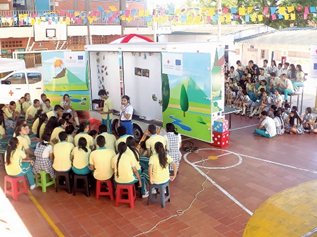 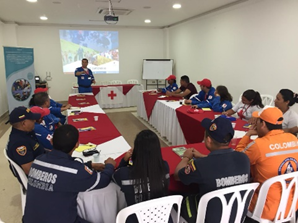 Donante: ECHODuración: 21 meses (Abril2017 – diciembre 2018)Presupuesto: 530.000 EurosTalleres de formación y evaluación de conocimiento Implementación de una Ruta de la Prevención con actividades lúdicas para sensibilizar a jóvenes en GRDCooperación y coordinación con los integrantes del Sistema Nacional de Gestión de Riesgo, la Secretaría de Educación Departamental.Proyectos del Deutsches Rotes Kreuz en atención primaria en Salud (proyectos alemanes) Proyectos del Deutsches Rotes Kreuz en atención primaria en Salud (proyectos alemanes) Proyectos del Deutsches Rotes Kreuz en atención primaria en Salud (proyectos alemanes) ¿Cómo lo logramos?ECHO FRONTERALugares de intervención: Municipios de: Villa del Rosario; Pamplona; Silos, Tibú; Puerto Santander; Ocaña.Lugares de intervención: Municipios de: Villa del Rosario; Pamplona; Silos, Tibú; Puerto Santander; Ocaña.Lugares de intervención: Municipios de: Villa del Rosario; Pamplona; Silos, Tibú; Puerto Santander; Ocaña.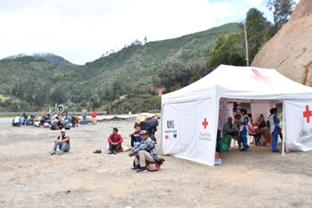 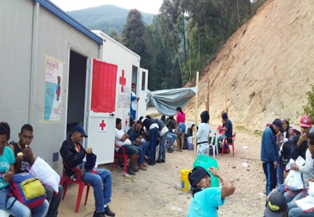 Donante: ECHODuración: 20 meses (Mayo 2018 – diciembre 2019)Presupuesto: 2.180.000 EURTalleres y apoyo en temas de salud sexual y reproductiva a jóvenes y adultosConsultas médicas, de enfermería, y psicología en puntos fijos móviles.MoFA MigraciónLugares de intervención: Municipio de: Villa del Rosario, región del CatatumboLugares de intervención: Municipio de: Villa del Rosario, región del CatatumboLugares de intervención: Municipio de: Villa del Rosario, región del Catatumbo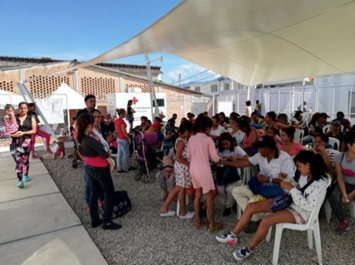 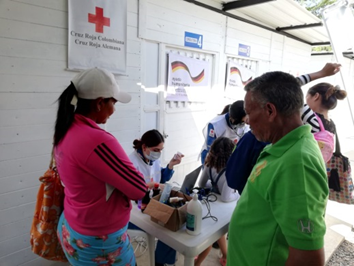 Donante: Ministerio Alemán de Relaciones ExterioresDuración: 24 meses (Octubre 2018 – setiembre 2020)Presupuesto: 750.000 EURTalleres y apoyo en temas de salud sexual y reproductiva a jóvenes y adultosConsultas médicas, de enfermería, odontológicas y psicología en puntos fijos móviles.Proyecto financiado por AECID y organizado por Cruz Roja Española (proyecto español)Proyecto financiado por AECID y organizado por Cruz Roja Española (proyecto español)Proyecto financiado por AECID y organizado por Cruz Roja Española (proyecto español)Proyecto financiado por AECID y organizado por Cruz Roja Española (proyecto español)Activación Convenio de emergenciasLugares de intervención: Norte de Santander y Región del CatatumboLugares de intervención: Norte de Santander y Región del CatatumboLugares de intervención: Norte de Santander y Región del CatatumboDonante: AECIDDuración: 12 meses (Abril 2018 – Abril 2019)Presupuesto: 216.980 EURDonante: AECIDDuración: 12 meses (Abril 2018 – Abril 2019)Presupuesto: 216.980 EURDonante: AECIDDuración: 12 meses (Abril 2018 – Abril 2019)Presupuesto: 216.980 EURDonante: AECIDDuración: 12 meses (Abril 2018 – Abril 2019)Presupuesto: 216.980 EURProyecto financiado por AECID y organizado por Cruz Roja Colombiana (proyecto español)Proyecto financiado por AECID y organizado por Cruz Roja Colombiana (proyecto español)Proyecto financiado por AECID y organizado por Cruz Roja Colombiana (proyecto español)Proyecto financiado por AECID y organizado por Cruz Roja Colombiana (proyecto español)Proyecto de apoyo a población en frontera: protección, salud, medios de vidaLugares de intervención: Norte de Santander -  CúcutaLugares de intervención: Norte de Santander -  CúcutaLugares de intervención: Norte de Santander -  CúcutaDonante: AECIDDuración: 11 meses (Julio 2018 – Agosto 2019)Presupuesto: 200.000 EURDonante: AECIDDuración: 11 meses (Julio 2018 – Agosto 2019)Presupuesto: 200.000 EURDonante: AECIDDuración: 11 meses (Julio 2018 – Agosto 2019)Presupuesto: 200.000 EURDonante: AECIDDuración: 11 meses (Julio 2018 – Agosto 2019)Presupuesto: 200.000 EURProyecto financiado por Fondos propios de CRE y organizado por Cruz Roja Española (proyecto español)Proyecto financiado por Fondos propios de CRE y organizado por Cruz Roja Española (proyecto español)Proyecto financiado por Fondos propios de CRE y organizado por Cruz Roja Española (proyecto español)Proyecto financiado por Fondos propios de CRE y organizado por Cruz Roja Española (proyecto español)Activación Convenio de emergenciasDonante: Fondos propios de CREPresupuesto: 20.000 EURDonante: Fondos propios de CREPresupuesto: 20.000 EURDonante: Fondos propios de CREPresupuesto: 20.000 EURSoberanía AlimentariaSoberanía AlimentariaSoberanía AlimentariaSoberanía AlimentariaProyecto de Misereor (proyecto alemán)Proyecto de Misereor (proyecto alemán)Proyecto de Misereor (proyecto alemán)Proyecto de Misereor (proyecto alemán)"Soberanía alimentaria, identidad campesina y abastecimiento de agua para las familias campesinas de la diócesis de Tibú".Lugares de intervención: Municipios: TibúLugares de intervención: Municipios: TibúLugares de intervención: Municipios: TibúInfraestructuraInfraestructuraInfraestructuraInfraestructuraFondo ONU para el sostenimiento de la pazFondo ONU para el sostenimiento de la pazFondo ONU para el sostenimiento de la pazFondo ONU para el sostenimiento de la pazManos a la obra para la paz - Fase II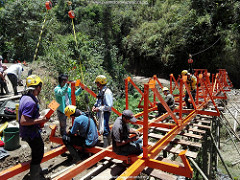 Lugares de intervención: Teorama, El Tarra y TibúLugares de intervención: Teorama, El Tarra y TibúLugares de intervención: Teorama, El Tarra y TibúConsolidar y dar continuidad al proceso de entrada a territorios con altos índices de pobreza multidimensional y afectación del conflicto armado, por parte del Gobierno Nacional mediante la cohesión social, el fortalecimiento a las organizaciones de base y el incremento del desarrollo económico a través de la construcción de pequeña infraestructura comunitaria para el desarrollo.Consolidar y dar continuidad al proceso de entrada a territorios con altos índices de pobreza multidimensional y afectación del conflicto armado, por parte del Gobierno Nacional mediante la cohesión social, el fortalecimiento a las organizaciones de base y el incremento del desarrollo económico a través de la construcción de pequeña infraestructura comunitaria para el desarrollo.Consolidar y dar continuidad al proceso de entrada a territorios con altos índices de pobreza multidimensional y afectación del conflicto armado, por parte del Gobierno Nacional mediante la cohesión social, el fortalecimiento a las organizaciones de base y el incremento del desarrollo económico a través de la construcción de pequeña infraestructura comunitaria para el desarrollo.Duración: 12 meses (Febrero 2018 – Febrero 2019)Implementador: PNUDPresupuesto: USD 2.450.000Proyecto de La Embajada de la República Federal de Alemania (proyecto alemán)  Proyecto de La Embajada de la República Federal de Alemania (proyecto alemán)  Proyecto de La Embajada de la República Federal de Alemania (proyecto alemán)  ¿Cómo lo logramos?Micropoyecto: Puerto fluvial La Angalia – Fase 1Lugares de intervención: Municipios: Tibú, CatatumboLugares de intervención: Municipios: Tibú, CatatumboLugares de intervención: Municipios: Tibú, CatatumboLa primera fase del proyecto contempla la construcción del puerto fluvial de pequeñas embarcaciones de la vereda La Angalia.La primera fase del proyecto contempla la construcción del puerto fluvial de pequeñas embarcaciones de la vereda La Angalia.La primera fase del proyecto contempla la construcción del puerto fluvial de pequeñas embarcaciones de la vereda La Angalia.El puerto fluvial para pequeñas embarcaciones de La Angalia contribuirá a la dinamización del comercio, durante el proceso se busca fortalecer el relacionamiento entre la alcaldía y la comunidad, así como fortalecer las capacidades para el control social y la veeduría ciudadana.Proyecto de USAID (proyecto estadounidense)Proyecto de USAID (proyecto estadounidense)Proyecto de USAID (proyecto estadounidense)Proyecto de USAID (proyecto estadounidense)Catalizando paz mediante maquinaria para la reparación y mejora de las víasLugares de intervención: Municipio de San CalixtoLugares de intervención: Municipio de San CalixtoLugares de intervención: Municipio de San CalixtoBeneficiario:  Municipio de San CalixtoDuración: 79 meses (Septiembre 2009 – Enero 2019) Beneficiario:  Municipio de San CalixtoDuración: 79 meses (Septiembre 2009 – Enero 2019) Beneficiario:  Municipio de San CalixtoDuración: 79 meses (Septiembre 2009 – Enero 2019) Beneficiario:  Municipio de San CalixtoDuración: 79 meses (Septiembre 2009 – Enero 2019) Proyecto de USAID (proyecto estadounidense)Proyecto de USAID (proyecto estadounidense)Proyecto de USAID (proyecto estadounidense)Proyecto de USAID (proyecto estadounidense)JAC de “Fortalecimiento y Diseños” lanzan comunidad artística de infraestructura para la pazLugares de intervención: El Tarra, TibúLugares de intervención: El Tarra, TibúLugares de intervención: El Tarra, TibúBeneficiario: Agencia de Renovación del Territorio Duración: 2 meses (Diciembre 2017 – Enero 2018)Beneficiario: Agencia de Renovación del Territorio Duración: 2 meses (Diciembre 2017 – Enero 2018)Beneficiario: Agencia de Renovación del Territorio Duración: 2 meses (Diciembre 2017 – Enero 2018)Beneficiario: Agencia de Renovación del Territorio Duración: 2 meses (Diciembre 2017 – Enero 2018)Proyecto de USAID (varios proyectos estadounidenses de infraestructura en El Tarra)Proyecto de USAID (varios proyectos estadounidenses de infraestructura en El Tarra)Proyecto de USAID (varios proyectos estadounidenses de infraestructura en El Tarra)Proyecto de USAID (varios proyectos estadounidenses de infraestructura en El Tarra)Proyecto ejemplar: Pequeña obra de infraestructura para catalizar la paz en Bocas de OruLugares de intervención: El TarraLugares de intervención: El TarraLugares de intervención: El TarraBeneficiario: Junta de Acción Comunal Vereda Bocas de OruDuración: 12 meses (Marzo 2018 – Marzo 2019)Beneficiario: Junta de Acción Comunal Vereda Bocas de OruDuración: 12 meses (Marzo 2018 – Marzo 2019)Beneficiario: Junta de Acción Comunal Vereda Bocas de OruDuración: 12 meses (Marzo 2018 – Marzo 2019)Beneficiario: Junta de Acción Comunal Vereda Bocas de OruDuración: 12 meses (Marzo 2018 – Marzo 2019)Proyecto de USAID (proyecto estadounidense)Proyecto de USAID (proyecto estadounidense)Proyecto de USAID (proyecto estadounidense)Proyecto de USAID (proyecto estadounidense)Pequeña obra de infraestructura para catalizar la paz en PacellyLugares de intervención: TibúLugares de intervención: TibúLugares de intervención: TibúBeneficiario: Asociación Comunal de Junta zona tres corregimiento de Pachelly, Versalles y la Angalia del municipio de TibúDuración: 12 meses (Marzo 2018 – Marzo 2019) Beneficiario: Asociación Comunal de Junta zona tres corregimiento de Pachelly, Versalles y la Angalia del municipio de TibúDuración: 12 meses (Marzo 2018 – Marzo 2019) Beneficiario: Asociación Comunal de Junta zona tres corregimiento de Pachelly, Versalles y la Angalia del municipio de TibúDuración: 12 meses (Marzo 2018 – Marzo 2019) Beneficiario: Asociación Comunal de Junta zona tres corregimiento de Pachelly, Versalles y la Angalia del municipio de TibúDuración: 12 meses (Marzo 2018 – Marzo 2019) Proyecto de USAID (proyecto estadounidense)Proyecto de USAID (proyecto estadounidense)Proyecto de USAID (proyecto estadounidense)Proyecto de USAID (proyecto estadounidense)Inventario de vías rurales: instrumento de la administración del gobierno local para construir la pazLugares de intervención: El Tarra, Teorama, San Calixto y El CarmenLugares de intervención: El Tarra, Teorama, San Calixto y El CarmenLugares de intervención: El Tarra, Teorama, San Calixto y El CarmenBeneficiario: Asociación de Municipios del Catatumbo, Provincia de Ocaña y Sur del CesarDuración: 10 meses (Mayo 2018 – Marzo 2019)Beneficiario: Asociación de Municipios del Catatumbo, Provincia de Ocaña y Sur del CesarDuración: 10 meses (Mayo 2018 – Marzo 2019)Beneficiario: Asociación de Municipios del Catatumbo, Provincia de Ocaña y Sur del CesarDuración: 10 meses (Mayo 2018 – Marzo 2019)Beneficiario: Asociación de Municipios del Catatumbo, Provincia de Ocaña y Sur del CesarDuración: 10 meses (Mayo 2018 – Marzo 2019)Proyecto de USAID (proyecto estadounidense)Proyecto de USAID (proyecto estadounidense)Proyecto de USAID (proyecto estadounidense)Proyecto de USAID (proyecto estadounidense)Puentes de paz en el centro de CatatumboLugar de intervención: TeoramaLugar de intervención: TeoramaLugar de intervención: TeoramaBeneficiario: Municipio de TeoramaDuración: 4 meses (Noviembre 2018 – Marzo 2019)Beneficiario: Municipio de TeoramaDuración: 4 meses (Noviembre 2018 – Marzo 2019)Beneficiario: Municipio de TeoramaDuración: 4 meses (Noviembre 2018 – Marzo 2019)Beneficiario: Municipio de TeoramaDuración: 4 meses (Noviembre 2018 – Marzo 2019)Proyecto de USAID (proyecto estadounidense)Proyecto de USAID (proyecto estadounidense)Proyecto de USAID (proyecto estadounidense)Proyecto de USAID (proyecto estadounidense)Diagnóstico de equipamiento pesado – un paso para vías terciarias para la pazLugar de intervención: ConvenciónLugar de intervención: ConvenciónLugar de intervención: ConvenciónBeneficiario: Municipio de ConvenciónDuración:  5 meses (Noviembre 2018 – Abril 2019)Beneficiario: Municipio de ConvenciónDuración:  5 meses (Noviembre 2018 – Abril 2019)Beneficiario: Municipio de ConvenciónDuración:  5 meses (Noviembre 2018 – Abril 2019)Beneficiario: Municipio de ConvenciónDuración:  5 meses (Noviembre 2018 – Abril 2019)Proyecto de USAID (proyecto estadounidense)Proyecto de USAID (proyecto estadounidense)Proyecto de USAID (proyecto estadounidense)Proyecto de USAID (proyecto estadounidense)Los ciudadanos y el gobierno de La Playa de Belén recuperan espacios públicos para la pazLugar de intervención: La PlayaLugar de intervención: La PlayaLugar de intervención: La PlayaBeneficiario:  Alcaldía Municipal de la Playa de BelénDuración: 4 meses (Diciembre 2018 – Marzo 2019)Beneficiario:  Alcaldía Municipal de la Playa de BelénDuración: 4 meses (Diciembre 2018 – Marzo 2019)Beneficiario:  Alcaldía Municipal de la Playa de BelénDuración: 4 meses (Diciembre 2018 – Marzo 2019)Beneficiario:  Alcaldía Municipal de la Playa de BelénDuración: 4 meses (Diciembre 2018 – Marzo 2019)